Załącznik do Zarządzenia R/Z.0201-13/19Rektora Uniwersytetu Pedagogicznego im. Komisji Edukacji Narodowej w KrakowieStatutuniwersytetu pedagogicznegoim. komisji edukacji narodowej w krakowie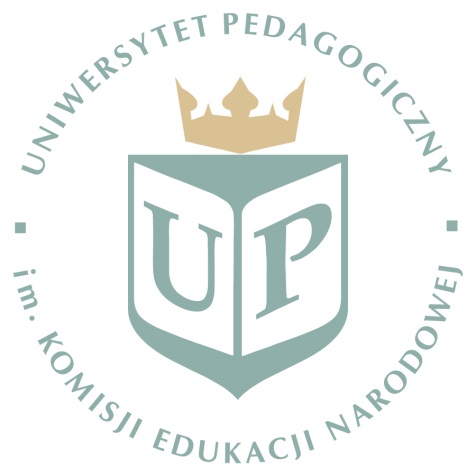 Kraków, 17.04.2019 r.SPIS TREŚCIDZIAŁ I. PRZEPISY OGÓLNERozdział I. Podstawa działania UczelniRozdział II. Misja UczelniRozdział III. Podstawowe zadania UczelniRozdział IV. Tryb nadawania tytułu doktora honoris causa oraz innych godności UczelniDZIAŁ II. ORGANY UCZELNIRozdział I. Przepisy ogólneRozdział II. RektorRozdział III. SenatRozdział IV. Rada UczelniRozdział V. Rada dyscyplinyRozdział VI. Zasady sprawowania wewnętrznego nadzoru nad aktami wydawanymi przez organy UczelniDZIAŁ III. ORGANIZACJA UCZELNIRozdział I. Przepisy ogólneRozdział II. WydziałRozdział III. Jednostki badawczo-dydaktyczneRozdział IV. System biblioteczno-informacyjnyRozdział V. Jednostki ogólnouczelnianeRozdział VI. Jednostki administracyjne oraz usługoweDZIAŁ IV. ADMINISTRACJA UCZELNI DZIAŁ V. FUNKCJE KIEROWNICZE W UCZELNIDZIAŁ VI. PRACOWNICYRozdział I. Przepisy ogólneRozdział II. Warunki zatrudniania nauczycieli akademickichRozdział III. Nawiązanie stosunku pracy z nauczycielem akademickimRozdział IV. Ocena nauczycieli akademickichRozdział V. Odpowiedzialność dyscyplinarna nauczycieli akademickichRozdział VI. Pracownicy niebędący nauczycielami akademickimi DZIAŁ VII. STUDIA WYŻSZE. PRAWA I OBOWIĄZKI STUDENTÓWDZIAŁ VIII. KSZTAŁCENIE DOKTORANTÓWDZIAŁ IX. ORGANIZACJE STUDENCKIE I DOKTORANCKIEDZIAŁ X. WYBORY W UCZELNI, REKOMENDACJE I GŁOSOWANIA W UCZELNIRozdział I. Postanowienia ogólneRozdział II. Wybory do Senatu i wybory elektorów w wyborach RektoraRozdział III. Wybory do rady dyscyplinyRozdział IV Wybory do rady instytutuRozdział V. Zebrania w sprawie udzielania rekomendacji kandydatom na dziekana i dyrektora instytutuRozdział VI. Wygaśnięcie lub pozbawienie mandatuDział XI. GOSPODARKA FINANSOWA I MIENIE UCZELNIDział XII. Organizowanie zgromadzeń na terenie uczelniDział XIII. przepisy przejściowe i końcowe DZIAŁ I. PRZEPISY OGÓLNERozdział I. Podstawa działania Uczelni§ 1Uniwersytet Pedagogiczny im. Komisji Edukacji Narodowej w Krakowie, zwany dalej Uczelnią, utworzony w roku 1946 jako Państwowa Wyższa Szkoła Pedagogiczna 
na podstawie zarządzenia Ministra Oświaty z dnia 24 września 1946 r. (Dz. Urz. Min. Ośw. z 1946 r., Nr 11, poz. 376), jest akademicką uczelnią publiczną. W 1954 roku Uczelnia uzyskała status szkoły wyższej. Zmiana nazwy z Wyższa Szkoła Pedagogiczna 
im. Komisji Edukacji Narodowej w Krakowie na Akademia Pedagogiczna im. Komisji Edukacji Narodowej w Krakowie nastąpiła ustawą Sejmu Rzeczypospolitej Polskiej z dnia 8 lipca 1999 r. (Dz. U. z 1999 r., Nr 64, poz. 728), a na Uniwersytet Pedagogiczny im. Komisji Edukacji Narodowej w Krakowie ustawą Sejmu Rzeczypospolitej Polskiej z dnia 3 października 2008 r. (Dz. U. z 2008 r., Nr 197, poz. 1222).Uczelnia jest częścią systemu nauki polskiej i systemu edukacji narodowej.Uczelnia posiada osobowość prawną, a jej siedzibą jest Kraków.Uczelnia działa na podstawie ustawy z dnia 20 lipca 2018 roku – Prawo 
o szkolnictwie wyższym i nauce (Dz.U. z 2018 r. poz. 1668 z późn. zm.), zwanej dalej Ustawą oraz niniejszego Statutu.§ 2Uczelnia nosi imię Komisji Edukacji Narodowej.Pracownicy oraz studenci i doktoranci tworzą samorządną wspólnotę Uczelni.Uczelnia posiada godło, sztandar, flagę. Wzory godła, sztandaru i flagi przedstawia załącznik nr 1 do niniejszego Statutu. Zasady ich używania uchwala Senat.Wydziały Uczelni posiadają własne godła i barwy. Zasady ich używania uchwala Senat.Oficjalnym skrótem nazwy Uczelni jest UP.Oficjalna nazwa Uczelni w języku angielskim brzmi: Pedagogical University of Krakow.§ 3Uczelnia jest autonomiczna we wszystkich obszarach swojego działania na zasadach określonych w Ustawie.Wykłady w Uczelni są otwarte. Senat może jednak określić warunki uczestniczenia 
w wykładach.Rozdział II. Misja Uczelni§ 4Uniwersytet Pedagogiczny im. Komisji Edukacji Narodowej w Krakowie, jako jedna 
z najstarszych uczelni pedagogicznych w Polsce, kształci profesjonalnie przygotowanych 
i ukierunkowanych na efektywne działanie absolwentów, w szczególności nauczycieli 
i wychowawców.Uczelnia prowadzi wysokiej jakości badania z poszanowaniem zasad etycznych 
i dobrych praktyk w zakresie działalności naukowej oraz z uwzględnieniem szczególnego znaczenia społecznej odpowiedzialności nauki.Uczenia angażuje się w życie otoczenia społeczno-gospodarczego.Uczelnia upowszechnia ideę uczenia się przez całe życie.§ 5Uczelnia dąży do:zapewnienia warunków pracownikom, w tym młodym naukowcom, do prowadzenia badań naukowych na światowym poziomie;doskonalenia procesu kompleksowego zarządzania projektami badawczymi;podnoszenia jakości kształcenia;zapewnienia konkurencyjności studentów, absolwentów i doktorantów na rynku pracy;budowania i promowania oferty uczenia się przez całe życie;wdrożenia zrównoważonego systemu strategicznego zarządzania Uczelnią;optymalizacji współpracy z przedstawicielami środowiska lokalnego, regionalnego, krajowego i międzynarodowego.Rozdział III. Podstawowe zadania Uczelni§ 6Do podstawowych zadań Uczelni należy:prowadzenie działalności naukowej;prowadzenie działalności artystycznej;prowadzenie kształcenia na studiach;prowadzenie kształcenia doktorantów;prowadzenie kształcenia na studiach podyplomowych lub innych form kształcenia;świadczenie usług badawczych oraz transfer wiedzy i technologii do gospodarki;kształcenie i promowanie kadr Uczelni;stwarzanie osobom niepełnosprawnym oraz osobom szczególnie narażonym 
na dyskryminację warunków do prowadzenia działalności naukowej oraz kształcenia;upowszechnianie i pomnażanie osiągnięć nauki i kultury;działanie na rzecz społeczności lokalnych i regionalnych.Uczelnia wykonując zadania określone w ust. 1, współpracuje z krajowymi i zagranicznymi instytucjami naukowymi, artystycznymi, medycznymi i innymi 
oraz funkcjonuje w europejskiej przestrzeni szkolnictwa wyższego.W Uczelni studia I i II stopnia, studia jednolite magisterskie oraz kształcenie w szkole doktorskiej, a także inne formy kształcenia mogą podejmować na zasadach określonych w Ustawie również osoby niebędące obywatelami polskimi.Uprawnione organy Uczelni mają prawo nadawania stopni naukowych doktora i doktora habilitowanego na zasadach określonych w Ustawie.§ 7W zakresie badań służących rozwojowi nauki i edukacji narodowej, uchwałą Senatu Uczelnia może tworzyć i rozwijać z podmiotami zewnętrznymi ośrodki badawcze, 
badawczo-dydaktyczne i dydaktyczne.Uczelnia uczestniczy w realizacji zadań systemu edukacji poza szkolnictwem wyższym 
i prowadzi eksperymenty pedagogiczne zgodnie z obowiązującymi przepisami.Uczelnia w porozumieniu z władzami samorządowymi może sprawować opiekę 
nad instytucjami oświatowymi i kulturalnymi.§ 8Uczelnia zachowuje trwałe więzi ze swoimi absolwentami.Uczelnia troszczy się o zachowanie pamięci o zasłużonych pracownikach, absolwentach 
i studentach. Senat może nadawać jednostkom organizacyjnym, gmachom i audytoriom imiona osób zasłużonych oraz uchwalać umieszczenie na terenie Uczelni pamiątkowych tablic i rzeźb. Senat może ustalić inne formy uczczenia pamięci osób zasłużonych. § 9W Uczelni mogą działać, na zasadach określonych w dotyczących ich przepisach, organizacje zrzeszające pracowników, studentów, doktorantów, absolwentów oraz przyjaciół Uczelni.Rozdział IV. Tryb nadawania tytułu doktora honoris causa oraz innych godności Uczelni§ 10Najwyższą godnością nadawaną przez Senat osobom szczególnie zasłużonym dla rozwoju nauki, oświaty, kultury lub życia społecznego jest tytuł doktora honoris causa Uniwersytetu Pedagogicznego im. Komisji Edukacji Narodowej w Krakowie.Tytuł ten przyznawany jest na wniosek rady instytutu bądź rady dyscypliny zaopiniowany przez prezydium właściwej dziedziny. Promotora i recenzentów powołuje Senat na wniosek rady instytutu lub rady dyscypliny.Nadanie tytułu doktora honoris causa odbywa się:w czasie uroczystej inauguracji roku akademickiego,w czasie uroczystych posiedzeń Senatu.Szczegółowy tryb postępowania w tej sprawie określa regulamin przyjęty przez Senat.§ 11Uczelnia honoruje swoich szczególnie zasłużonych pracowników oraz inne osoby poprzez nadanie Medalu Uniwersytetu Pedagogicznego im. Komisji Edukacji Narodowej 
w Krakowie.Medal Uniwersytetu Pedagogicznego im. Komisji Edukacji Narodowej
w Krakowie, najwyższe, po tytule doktora honoris causa, wyróżnienie uczelniane, przyznaje Senat, zgodnie z przyjętym przez siebie regulaminem. Wzór Medalu Uniwersytetu Pedagogicznego im. Komisji Edukacji Narodowej 
w Krakowie jest zamieszczony w załączniku nr 2 do Statutu.Inną formą wyróżnienia osób szczególnie oddanych Uczelni jest nadanie godności Zasłużony Profesor Uniwersytetu Pedagogicznego im. Komisji Edukacji Narodowej 
Krakowie, a także przyznanie odznaki Zasłużony dla Uniwersytetu Pedagogicznego 
im. Komisji Edukacji Narodowej w Krakowie. Tryb nadania godności lub przyznania odznaki, o których mowa w ust. 4, określa regulamin przyjęty przez Senat.Uchwała Senatu lub zarządzenie Rektora mogą określić inne sposoby honorowania pracowników i osób, o których mowa w ust. 1 i 4. § 12Profesorowi innej uczelni krajowej lub zagranicznej, niezatrudnionemu w Uczelni, może być przyznany status honorowego profesora Uniwersytetu Pedagogicznego im. Komisji Edukacji Narodowej w Krakowie.Status honorowego profesora Uniwersytetu Pedagogicznego im. Komisji Edukacji Narodowej w Krakowie przyznaje Rektor za zgodą Senatu na wniosek rady instytutu 
lub rady dyscypliny.Szczegółowe zasady i tryb przyznawania statusu honorowego profesora Uniwersytetu Pedagogicznego im. Komisji Edukacji Narodowej w Krakowie oraz formy jego udziału 
w działalności Uczelni określa regulamin przyjęty przez Senat.§ 13Uczelnia może wchodzić w skład organizacji zrzeszających uczelnie wyższe. Rektor jest członkiem Konferencji Rektorów Akademickich Szkół Polskich 
oraz Konferencji Rektorów Uczelni Pedagogicznych.DZIAŁ II. ORGANY UCZELNIRozdział I. Przepisy ogólne§ 14Organami Uniwersytetu Pedagogicznego im. Komisji Edukacji Narodowej w Krakowie są:Rektor;Senat;Rada Uczelni;rady dyscyplin.§ 15W Uczelni oraz jej jednostkach organizacyjnych mogą działać rady lub inne ciała doradcze i opiniodawcze niebędące jej organami.Ciałami doradczymi i opiniodawczymi są w szczególności:rada szkoły doktorskiej;prezydium dziedziny;rada instytutu;rada jednostki ogólnouczelnianej;rady ds. jakości kształcenia.Rektor może powołać w drodze zarządzenia inne ciała doradcze i opiniodawcze. Rozdział II. Rektor§ 16Rektor piastuje najwyższą godność w Uczelni.Rektorem Uczelni może być tylko osoba, która spełnia wymagania określone w Ustawie 
i posiada co najmniej stopień doktora habilitowanego.Rektor kieruje działalnością Uczelni i reprezentuje ją na zewnątrz.Rektor jest przełożonym pracowników, doktorantów, studentów i słuchaczy studiów podyplomowych.Rektor podejmuje decyzje we wszystkich sprawach dotyczących Uczelni, z wyjątkiem spraw zastrzeżonych przez Ustawę lub Statut do kompetencji innych organów Uczelni.W razie swojej nieobecności Rektor powierza kierowanie działalnością Uczelni 
wyznaczonemu prorektorowi. § 17Do zadań Rektora należy w szczególności:przygotowanie projektu Statutu oraz projektu strategii Uczelni;zatwierdzanie planów rozwoju dyscyplin i planów działalności rady szkoły doktorskiej, rad instytutu, rad jednostek ogólnouczelnianych, rad ds. jakości kształcenia i rad nadzorujących utworzonych na podstawie Ustawy;składanie Senatowi sprawozdania z realizacji strategii Uczelni, po zaopiniowaniu przez Radę Uczelni;wydawanie decyzji administracyjnych określonych w Ustawie;przedstawianie Radzie Uczelni do zaopiniowania planu rzeczowo-finansowego Uczelni oraz do zatwierdzenia sprawozdania z jego wykonania;przedstawianie Radzie Uczelni do zatwierdzenia sprawozdania finansowego Uczelni;ustalanie zasad podziału środków finansowych w ramach Uczelni;realizacja programu naprawczego Uczelni oraz składanie Radzie Uczelni sprawozdania z jego realizacji;zgłaszanie kandydatów do Rady Uczelni;sprawowanie nadzoru nad działalnością badawczą, artystyczną oraz dydaktyczną Uczelni, a także nad wdrożeniem i doskonaleniem uczelnianego systemu zapewnienia jakości kształcenia;prowadzenie gospodarki finansowej Uczelni;wykonywanie czynności z zakresu prawa pracy; wyrażanie zgody na dodatkowe zatrudnienie nauczyciela akademickiego w ramach stosunku o pracę w przypadkach wskazanych w Ustawie i przepisach wewnętrznych Uczelni;podejmowanie decyzji w sprawie zawieszenia nauczyciela akademickiego 
w pełnieniu obowiązków zawodowych;powoływanie prorektorów oraz dziekanów; i ich odwoływanie;powoływanie kierowników jednostek organizacyjnych Uczelni i ich odwoływanie;powoływanie przewodniczących rad dyscyplin oraz  ich zastępców i ich odwoływanie; prowadzenie polityki kadrowej w Uczelni;powoływanie rzeczników dyscyplinarnych w Uczelni;tworzenie studiów na określonym kierunku, poziomie i profilu;tworzenie szkół doktorskich w Uczelni;rejestrowanie działających na terenie Uczelni organizacji studenckich 
i doktoranckich oraz prowadzenie ich rejestru;stwierdzanie zgodności z Ustawą oraz Statutem Uczelni regulaminu organu uchwałodawczego samorządu studenckiego określającego organizację i sposób działania tego samorządu studenckiego; stwierdzanie zgodności z Ustawą sposobu powoływania przedstawicieli 
do organów Uczelni i kolegium elektorów;zapewnienie wykonywania przepisów obowiązujących w Uczelni;nadawanie regulaminu organizacyjnego, regulaminu pracy, regulaminu wynagradzania;tworzenie, łączenie, przekształcanie lub likwidowanie jednostek organizacyjnych Uczelni;dbanie o utrzymanie porządku i bezpieczeństwa na terenie Uczelni;zapewnienie bezpiecznych i higienicznych warunków pracy i kształcenia w Uczelni;ustalanie szczegółowego zakresu obowiązków nauczyciela akademickiego w Uczelni;ustalanie, po uzyskaniu opinii Senatu, kryteriów oceny okresowej dla poszczególnych grup pracowników i rodzajów stanowisk oraz trybu i podmiotów dokonujących oceny nauczycieli akademickich;podejmowanie, po uzyskaniu zgody Senatu, decyzji o utworzeniu lub przystąpieniu 
do spółki kapitałowej, a w przypadku spółki celowej w rozumieniu Ustawy;rozstrzyganie sporów kompetencyjnych w Uczelni.§ 18Rektor powołuje i odwołuje prorektorów po zasięgnięciu opinii Senatu.Prorektorem może być nauczyciel akademicki posiadający stopień co najmniej doktora habilitowanego i zatrudniony w Uczelni jako podstawowym miejscu pracy.Rektor określa liczbę prorektorów, w tym prorektora odpowiedzialnego za sprawy studenckie i doktoranckie.Prorektora do spraw studenckich i doktoranckich powołuje Rektor w uzgodnieniu 
z samorządem studenckim i samorządem doktorantów.Rektor określa w drodze zarządzenia zakres uprawnień i obowiązków prorektorów 
oraz kanclerza w prowadzeniu spraw Uczelni i reprezentowania go. Kadencja prorektora wynosi cztery lata i upływa z końcem kadencji Rektora. Rektor na czas nieobecności prorektora powierza jego uprawnienia i obowiązki innemu prorektorowi.§ 19Rektor może ustanawiać pełnomocników.Rektor w formie pisemnej może upoważniać imiennie pracowników Uczelni 
do podejmowania określonych czynności prawnych lub do składania oświadczenia woli 
w ustalonym zakresie.§ 20Rektor może powoływać w drodze decyzji stałe lub doraźne komisje i zespoły, określając 
ich skład, zadania oraz kadencje.Rozdział III. Senat§ 21W skład Senatu wchodzą:Rektor jako przewodniczący,prorektorzy, 16 profesorów i profesorów Uczelni,9 nauczycieli akademickich zatrudnionych na stanowiskach innych niż określone 
 ust. 1 pkt 3 oraz 3 pracowników niebędących nauczycielami akademickimi,7 studentów i 2 doktorantów.Członkiem Senatu może być osoba spełniająca wymagania określone w Ustawie. Ta sama osoba nie może być wybrana na członka Senatu więcej niż na dwie następujące po sobie kadencje.W przypadku wygaśnięcia mandatu członka Senatu, o którym mowa w ust. 1 pkt 3 i 4, Uczelniana Komisja Wyborcza zarządza niezwłoczne przeprowadzenie wyborów uzupełniających spośród kandydatów zgłoszonych przez grupę, w której wygasł mandat senatora. W posiedzeniu Senatu z głosem doradczym uczestniczą: kanclerz, kwestor, dziekani, dyrektor Biblioteki Głównej oraz po jednym przedstawicielu z każdego związku zawodowego działającego w Uczelni, a także przewodniczący Rady Uczelni lub wyznaczony przez niego członek Rady.Rektor może zapraszać na posiedzenia Senatu osoby niewymienione w ust. 4, 
w szczególności osoby zasłużone dla Uczelni, emerytowanych pracowników i honorowych profesorów.§ 22Kadencja Senatu odpowiada kadencji Rektora, trwa 4 lata i rozpoczyna się 1 września.§ 23Do zadań Senatu należy w szczególności:uchwalanie Statutu;uchwalanie regulaminu studiów;uchwalanie strategii Uczelni i zatwierdzanie sprawozdania z jej realizacji 
oraz wyznaczanie kierunków działalności Uczelni;powoływanie i odwoływanie członków Rady Uczelni;wybór przewodniczącego Rady Uczelni;ustalanie miesięcznego wynagrodzenia członka Rady Uczelni;opiniowanie kandydatów na Rektora;przeprowadzanie oceny funkcjonowania Uczelni;formułowanie zaleceń dla Rady Uczelni i Rektora w zakresie wykonywanych 
przez nich zadań;uchwalanie planu rzeczowo-finansowego Uczelni i ocena jego wykonania;nadawanie w dziedzinie stopni naukowych i stopni w zakresie sztuki;nadawanie tytułu doktora honoris causa;przyznawanie Medalu Uniwersytetu Pedagogicznego im. Komisji Edukacji Narodowej w Krakowie, godności Zasłużony Profesor Uniwersytetu Pedagogicznego im. Komisji Edukacji Narodowej w Krakowie, odznaki Zasłużony dla Uniwersytetu Pedagogicznego im. Komisji Edukacji Narodowej w Krakowie;ustalanie warunków, trybu oraz terminu rozpoczęcia i zakończenia rekrutacji 
na studia;zatwierdzanie programów studiów i studiów podyplomowych;zatwierdzanie wzorów dyplomów ukończenia studiów;uchwalanie zasad rekrutacji do szkoły doktorskiej;ustalanie programu kształcenia w szkołach doktorskich po zasięgnięciu opinii samorządu doktorantów wydanej w terminie 1 miesiąca od dnia przekazania programu do zaopiniowania;uchwalanie regulaminu szkoły doktorskiej w uzgodnieniu z samorządem doktorantów;określanie sposobu postępowania w sprawie nadania stopnia doktora, 
w szczególności:sposobu wyznaczania i zmiany promotora, promotorów lub promotora pomocniczego,zasady ustalania wysokości opłaty za postępowanie w sprawie nadania stopnia doktora w trybie eksternistycznym oraz zwalniania z tej opłaty,trybu złożenia rozprawy doktorskiej,trybu powoływania oraz zakresu czynności powołanych komisji, sposobu wyznaczania recenzentów, sposobu weryfikacji efektów uczenia się dla kwalifikacji na poziomie 8 Polskiej Ramy Kwalifikacji, zwanej dalej „PRK” w przypadku osób ubiegających się 
o nadanie stopnia doktora w trybie eksternistycznym, sposobu weryfikacji spełniania wymogów dotyczących dorobku, 
w szczególności w przypadku publikacji wieloautorskich;ustalanie szczegółowego trybu postępowania w sprawie nadania stopnia doktora habilitowanego;ustalanie zasad określania wysokości opłaty za postępowanie w sprawie nadania stopnia doktora habilitowanego oraz zwalniania z tej opłaty,określanie sposobu potwierdzania efektów uczenia się;wskazywanie kandydatów do instytucji przedstawicielskich środowiska szkolnictwa wyższego i nauki;wykonywanie zadań związanych z:przypisywaniem poziomów PRK do kwalifikacji nadawanych po ukończeniu studiów podyplomowych,włączeniem kwalifikacji nadawanych po ukończeniu studiów podyplomowych 
i innych form kształcenia do Zintegrowanego Systemu Kwalifikacji – zgodnie 
z ustawą z dnia 22 grudnia 2015 r. o Zintegrowanym Systemie Kwalifikacji 
(tj. Dz.U. 2018 r. poz. 2153 z późn. zm.);opiniowanie kryteriów oceny okresowej dla poszczególnych grup pracowników 
i rodzajów stanowisk oraz trybu i podmiotów dokonujących oceny okresowej;zatwierdzanie regulaminów jednostek ogólnouczelnianych;wyrażanie zgody na tworzenie jednostek, centrów, fundacji i innych inicjatyw, 
z którymi wiążą się zobowiązania finansowe;uchwalanie regulaminu zarządzania prawami autorskimi, prawami pokrewnymi 
i prawami własności przemysłowej oraz zasad komercjalizacji oraz regulaminu korzystania z infrastruktury badawczej;wyrażanie zgody na utworzenie lub przystąpienie Uczelni do spółki kapitałowej tworzonej w celu realizacji przedsięwzięć z zakresu infrastruktury badawczej 
lub zarządzania nimi;wyrażanie opinii wspólnoty Uczelni w sprawach przedłożonych przez Rektora, dziekana, Radę Uczelni albo członków Senatu w liczbie nie mniej niż 1/10 jego statutowego składu;zatwierdzanie regulacji, o których mowa w § 109 ust. 7 pkt 1-4 na 6 miesięcy przed jej zastosowaniem.§ 24Senat może powoływać komisje stałe i doraźne.Zadaniem komisji stałych jest opiniowanie i przygotowywanie wniosków odnoszących się do określonej dziedziny działalności Uczelni. Komisje doraźne są powoływane 
dla rozpatrzenia określonej sprawy.Uchwała Senatu o powołaniu komisji określa tryb zgłaszania kandydatów, skład i zadania komisji oraz zasady wyboru jej przewodniczącego.Składy komisji zatwierdza Senat. Komisje stałe powoływane są na okres kadencji Senatu. Przewodniczący komisji zwołuje posiedzenia komisji z własnej inicjatywy, na wniosek Rektora lub 1/3 członków komisji.Przewodniczący komisji senackiej przedstawia Senatowi i Rektorowi przygotowane przez komisję opinie i wnioski.Przewodniczący komisji może zaprosić każdego pracownika, doktoranta i studenta 
do udziału w posiedzeniach komisji.Rozdział IV. Rada Uczelni§ 25Rada Uczelni składa się z 7 członków:6 członków powoływanych przez Senat, z których co najmniej 50% stanowią osoby spoza wspólnoty Uczelni;Przewodniczącego Samorządu Studentów Uczelni.Kadencja Rady Uczelni trwa 4 lata i rozpoczyna się w dniu 1 stycznia roku następującego po roku, w którym rozpoczęła się kadencja Senatu.§ 26Kandydatów na członków Rady Uczelni mogą zgłaszać:Rektor;co najmniej 5 członków Senatu, przy czym członek Senatu może wziąć udział 
w zgłoszeniu maksymalnie dwóch kandydatur.Zgłoszenie kandydatury na członka Rady Uczelni jest pisemne i zawiera:życiorys kandydata;uzasadnienie kandydatury;oświadczenie o spełnieniu warunków wymienionych w Ustawie, którego wzór określa Rektor w drodze decyzji;pisemną zgodę kandydata na kandydowanie do Rady Uczelni.Zgłoszenia składa się Przewodniczącemu Uczelnianej Komisji Wyborczej do dnia 
31 października ostatniego roku kadencji Rady Uczelni.Przewodniczący Uczelnianej Komisji Wyborczej sprawdza prawidłowość zgłoszeń kandydatów i przedstawia przewodniczącemu Senatu w terminie 14 dni od daty zakończenia przyjmowania zgłoszeń listę kandydatów do Rady Uczelni.§ 27Członkiem Rady Uczelni może być osoba, która:spełnia warunki określone w Ustawie;nie pełni funkcji organu Uczelni lub innej uczelni;nie jest członkiem rady innej uczelni;nie jest zatrudniona w administracji publicznej.§ 28Senat powołuje członków Rady Uczelni w głosowaniu tajnym, bezwzględną większością głosów przy obecności co najmniej połowy składu Senatu, z zastrzeżeniem ust. 2. Przewodniczący Samorządu Studentów staje się członkiem Rady Uczelni z chwilą rozpoczęcia swojej kadencji.Przewodniczącym Rady Uczelni jest jej członek, pochodzący spoza wspólnoty Uczelni, wybrany przez Senat zwykłą większością głosów.Regulamin oraz zasady wyłonienia członków Rady Uczelni przygotowuje Uczelniana Komisja Wyborcza, a uchwala Senat.§ 29Wygaśnięcie członkostwa w Radzie Uczelni następuje z przyczyn określonych w Ustawie. Członkostwo Przewodniczącego Samorządu Studentów w Radzie Uczelni wygasa 
wraz z zakończeniem sprawowania funkcji.Wygaśnięcie członkostwa w Radzie Uczelni stwierdza przewodniczący Senatu.W razie wygaśnięcia członkostwa w Radzie Uczelni przed upływem kadencji, 
z zastrzeżeniem ust. 2, Senat niezwłocznie powołuje nowego członka Rady Uczelni 
na okres do końca kadencji. § 30Do zadań Rady Uczelni należy:uchwalanie regulaminu określającego tryb jej funkcjonowania;opiniowanie projektu strategii Uczelni;opiniowanie projektu Statutu Uczelni oraz zmian w Statucie Uczelni;monitorowanie gospodarki finansowej Uczelni poprzez:opiniowanie planu rzeczowo-finansowego;zatwierdzanie sprawozdania z wykonania planu rzeczowo-finansowego;zatwierdzanie sprawozdania finansowego;monitorowanie zarządzania Uczelnią;wskazywanie kandydatów na Rektora, po zaopiniowaniu przez Senat;opiniowanie sprawozdania z realizacji strategii Uczelni;wnioskowanie do właściwego ministra o ustalenie wysokości wynagrodzenia zasadniczego i dodatku funkcyjnego dla Rektora;przyznawanie Rektorowi dodatku zadaniowego;wyrażanie zgody na wykonywanie dodatkowego zajęcia zarobkowego przez Rektora;dokonywanie wyboru firmy audytorskiej badającej roczne sprawozdanie finansowe Uczelni;uchwalanie programu naprawczego ze szczegółowym harmonogramem 
jego wdrożenia i przedkładanie go właściwemu ministrowi w razie zaistnienia okoliczności określonych w Ustawie;przedkładanie ministrowi rocznego sprawozdania z wykonania programu naprawczego wraz ze sprawozdaniem z wykonania planu rzeczowo-finansowego;cykliczne konsultacje w sprawie stanu finansowego Uczelni z udziałem Rektora, kanclerza, zastępcy kanclerza i kwestora;przedkładanie Senatowi rocznego sprawozdania z działalności Rady;wyrażanie zgody na dokonywanie przez Rektora czynności prawnej w zakresie rozporządzania składnikami aktywów trwałych, a także dokonywanie przez Uczelnię czynności prawnej w zakresie oddawania tych składników do korzystania innemu podmiotowi, które to czynności wymagają zgody Prezesa Prokuratorii Generalnej Rzeczypospolitej Polskiej;występowanie z wnioskiem o odwołanie Rektora.Rozdział V. Rada dyscypliny§ 31Rada dyscypliny jest organem wspomagającym dziekana w rozwoju dyscypliny naukowej.W przypadku dyscypliny naukowej nieposiadającej rady zadania, o których mowa 
w ust. 1 wykonuje pełnomocnik ds. rozwoju dyscypliny. § 32Rada dyscypliny liczy co najmniej 18 osób.W skład rady dyscypliny wchodzą:osoby z tytułem profesora i stopniem doktora habilitowanego zatrudnione 
w Uczelni w pełnym wymiarze czasu pracy, dla których Uczelnia 
jest podstawowym miejscem pracy i którzy zadeklarowali minimum 
50% aktywności naukowo-badawczej w danej dyscyplinie naukowej. W przypadku zadeklarowania po 50% aktywności zawodowej w dwóch dyscyplinach należy wskazać radę dyscypliny, do której będzie się przynależało;2 osoby ze stopniem doktora pochodzące z wyborów.W przypadku, gdy łączna liczba pracowników, o których mowa w ust. 2 pkt 1-2 będzie mniejsza niż 18, skład rady uzupełnia się poprzez wybory w grupie doktorów.W przypadku, gdy dyscyplina uzyska uprawnienia do nadawania stopni, 
a reprezentowana jest przez mniejszą liczbę pracowników, rada może liczyć mniej 
niż 18 osób.§ 33Kadencja rady dyscypliny odpowiada kadencji Senatu.§ 34Pracami rady dyscypliny kieruje przewodniczący.Przewodniczącego rady dyscypliny powołuje i odwołuje Rektor spośród kandydatów przedstawionych przez radę dyscypliny.Rektor powołuje i odwołuje zastępcę przewodniczącego rady dyscypliny na wniosek przewodniczącego rady.Funkcji przewodniczącego rady dyscypliny nie można łączyć z inną funkcją kierowniczą w Uczelni, o której mowa w § 69 pkt.1- 9.Pełnomocnika ds. rozwoju dyscypliny powołuje i odwołuje Rektor spośród osób posiadających tytuł profesora lub stopień doktora habilitowanego, zatrudnionych 
w Uczelni w pełnym wymiarze czasu pracy, którzy zadeklarowali minimum 75% aktywności naukowo-badawczej w danej dyscyplinie naukowej.§ 35Do zadań rady dyscypliny należy:uchwalanie strategii rozwoju dyscypliny zgodnej ze strategią rozwoju dziedziny 
i ustalanie kierunków działalności naukowej;nadawanie stopni naukowych i stopni w zakresie sztuki, z zastrzeżeniem ust. 3; wydawanie opinii w istotnych sprawach związanych z reprezentowaną dyscypliną naukową;opiniowanie wniosków dyrektora instytutu o zatrudnienie/rozwiązanie stosunku pracy z nauczycielem akademickim zatrudnionym w grupie pracowników badawczych lub badawczo-dydaktycznych;współpraca z dziekanami w zakresie ewaluacji działalności naukowej w danej dyscyplinie.Uchwały rady dyscypliny w sprawie nadawania stopni naukowych i stopni w zakresie sztuki podejmowane są w głosowaniu tajnym bezwzględną większością głosów 
w obecności co najmniej połowy uprawnionych do głosowania.Rada dyscypliny realizuje swoje zadania w zakresie tylko jednej dyscypliny.§ 36Członkostwo w radzie dyscypliny wygasa w razie zaprzestania spełniania wymagań określonych w § 32 ust. 2 pkt 1, a także w razie rezygnacji, ustania zatrudnienia 
w Uczelni lub odwołania członka.Na wniosek przewodniczącego rady dyscypliny Senat może odwołać członka rady 
w przypadku nieusprawiedliwionego nieuczestniczenia w pracach rady przez co najmniej sześć miesięcy.W przypadku wygaśnięcia członkostwa w radzie dyscypliny uzupełnia się skład rady zgodnie z postanowieniami § 32.Rozdział VI. Zasady sprawowania wewnętrznego nadzoru nad aktami wydawanymi przez organy Uczelni§ 37Aktami wydawanymi przez organy Uczelni są w szczególności:uchwały;zarządzenia;decyzje.Szczegółowe zasady wydawania i publikowania aktów, o których mowa w ust. 1 określa Rektor w formie zarządzenia.§ 38Rektor zawiesza wykonanie uchwały Senatu naruszającej przepisy Ustawy lub Statutu Uczelni i w terminie 14 dni od jej podjęcia zwołuje posiedzenie Senatu w celu ponownego rozpatrzenia uchwały. Jeżeli Senat nie zmieni albo nie uchyli zawieszonej uchwały, przekazuje ją właściwemu ministrowi w celu rozpatrzenia w trybie określonym Ustawą.Rektor zawiesza wykonanie uchwały Senatu naruszającej ważny interes Uczelni 
i w terminie 14 dni od jej podjęcia zwołuje posiedzenie Senatu w celu jej ponownego rozpatrzenia. Zawieszona uchwała wchodzi w życie, jeżeli wypowie się za jej utrzymaniem Senat większością co najmniej trzech czwartych głosów w obecności co najmniej dwóch trzecich swojego statutowego składu.Rektor zawiesza wykonanie uchwały rad dyscyplin oraz Rady Uczelni sprzecznej 
z przepisami Ustawy lub Statutem. Zawieszając wykonanie uchwały, Rektor wskazuje zakres naruszenia oraz formułuje wniosek co do dalszego postępowania. Jeżeli organ, który podjął uchwałę, nie ustosunkuje się do wniosku Rektora w terminie dwóch miesięcy od jego skierowania, zawieszona uchwała traci moc.Rektor może uchylić decyzję podjętą przez osobę pełniącą w Uczelni funkcję kierowniczą oraz decyzję innych osób kierujących jednostkami Uczelni, jeżeli decyzja jest sprzeczna z przepisami Ustawy, Statutem, uchwałą lub zarządzeniem organu Uczelni, innymi przepisami wewnętrznymi, lub jeżeli narusza ważny interes Uczelni.Rektor może uchylić uchwałę rady lub innego ciała doradczego i opiniodawczego niebędącego organem Uczelni, jeżeli uchwała jest sprzeczna z przepisami Ustawy, uchwałą lub zarządzeniem organu Uczelni, innymi przepisami wewnętrznymi lub jeżeli narusza ważny interes Uczelni.DZIAŁ III. ORGANIZACJA UCZELNIRozdział I. Przepisy ogólne§ 39W Uniwersytecie Pedagogicznym im. Komisji Edukacji Narodowej w Krakowie mogą być tworzone następujące typy jednostek organizacyjnych:jednostki badawczo-dydaktyczne – instytuty, których zadania i sposób tworzenia określone zostały w rozdziale III. W ramach instytutów mogą być tworzone: katedry; zespoły badawcze; redakcje czasopism naukowych; laboratoria, obserwatoria, stacje naukowe;centra badawcze, badawczo-dydaktyczne lub dydaktyczne;biblioteki;jednostki ogólnouczelniane;jednostki administracyjne;jednostki usługowe.W Uczelni tworzy się wydziały, których zadania i sposób tworzenia określone zostały 
w rozdziale II.Rodzaje jednostek administracyjnych i usługowych oraz ich zadania określa Regulamin organizacyjny.Utworzenie jednostki organizacyjnej w Uczelni może nastąpić wyłącznie po określeniu jej zadań i wskazaniu źródeł finansowania jej działalności.Rozdział II. Wydział§ 40W Uczelni funkcjonują wydziały, które tworzy się w oparciu o dyscypliny jednej dziedziny.Dziekan, przewodniczący rad dyscyplin, pełnomocnicy ds. rozwoju dyscyplin 
oraz sekretarz naukowy tworzą prezydium dziedziny. Prezydium dziedziny przewodniczy dziekan.§ 41Do zadań dziekana należy:dbanie o prawidłowy rozwój działalności naukowej w danej dziedzinie;koordynowanie procesu ewaluacji w dyscyplinach danej dziedziny;współpraca z przewodniczącymi rad dyscyplin i pełnomocnikami ds. rozwoju dyscypliny;rozpatrywanie wniosków o finansowanie badań naukowych z części subwencji wydzielonej przez Uczelnię;tworzenie warunków do uzyskiwania awansów naukowych;opracowanie strategii rozwoju dyscyplin wchodzących w skład dziedziny 
oraz jej realizacja;wnioskowanie o zwołanie posiedzeń rady lub rad dyscyplin;zapewnienie warunków dla prawidłowego przeprowadzenia procedury nadawania stopni naukowych.Zadania, o których mowa w ust. 1, dziekan wykonuje przy pomocy prezydium dziedziny. § 42Rektor powołuje dziekana spośród kandydatów przedstawionych przez radę dyscypliny lub rady dyscyplin.W uzasadnionych przypadkach Rektor ma prawo odwołania dziekana.Dziekanem może być nauczyciel akademicki posiadający stopień co najmniej doktora habilitowanego i zatrudniony w Uczelni jako podstawowym miejscu pracy.Dziekan powołuje sekretarza naukowego wydziału spośród nauczycieli akademickich posiadających co najmniej stopień doktora i zatrudnionych w Uczelni jako podstawowym miejscu pracy. Dziekan określa zakres uprawnień i obowiązków sekretarza naukowego.Kadencja dziekana i sekretarza naukowego wynosi cztery lata. Nie można 
być powołanym do pełnienia funkcji dziekana i sekretarza naukowego wydziału 
na więcej niż dwie następujące po sobie kadencje.Rozdział III. Jednostki badawczo-dydaktyczne§ 43InstytutPodstawowym zadaniem instytutu jest prowadzenie działalności badawczej 
i dydaktycznej.Instytut może być utworzony wtedy, gdy zatrudnionych w nim będzie, jako podstawowym miejscu pracy, co najmniej 5 profesorów lub doktorów habilitowanych reprezentujących określoną dziedzinę nauki oraz gdy prowadzi kierunek studiów.Instytuty tworzy, przekształca i likwiduje Rektor.Instytut prowadzi działalność dydaktyczną w zakresie dyscypliny lub kilku dyscyplin nauki albo sztuki. Instytutem kieruje dyrektor. Do zadań dyrektora instytutu należy w szczególności: zapewnianie warunków do prowadzenia działalności badawczej i/lub artystycznej przez pracowników instytutu oraz podejmowanie współpracy w tym zakresie 
z organami Uczelni, kierownikami katedr oraz innymi jednostkami organizacyjnymi;zapewnianie odpowiednich warunków do prowadzenia działalności dydaktycznej 
w instytucie oraz podejmowanie współpracy w tym zakresie z organami 
oraz jednostkami organizacyjnymi Uczelni; dokonywanie okresowej analizy stanu realizacji badań naukowych;powoływanie komisji do zadań związanych z działalnością naukową;koordynowanie działalności zespołów badawczych i redakcji czasopism naukowych wspólnie z radami dyscyplin;opiniowanie wniosków o trwające dłużej niż 3 miesiące staże naukowe i urlopy naukowe;występowanie z wnioskiem do Rektora w sprawie zmian w strukturze instytutu;odpowiedzialność za rozwój działalności naukowej prowadzonej w instytucie 
oraz podejmowanie współpracy w tym zakresie z organami i jednostkami organizacyjnymi Uczelni oraz pełnomocnikami ds. rozwoju dyscyplin;zapewnienie prawidłowego przebiegu procesu kształcenia;ustalanie obsady zajęć dydaktycznych oraz dbanie o ich właściwy poziom;wydawanie decyzji administracyjnych w zakresach określonych zarządzeniem Rektora;podejmowanie decyzji w sprawach studenckich wynikających z regulaminu studiów;występowanie z wnioskami w sprawach zatrudniania, awansowania, nagradzania 
i oceny pracowników instytutu;zarządzanie mieniem instytutu oraz dysponowanie środkami finansowymi instytutu;występowanie do właściwych organów Uczelni z wnioskami we wszystkich sprawach dotyczących instytutu;podejmowanie innych czynności przewidzianych przepisami prawa, postanowieniami Statutu oraz uchwałami i zarządzeniami organów Uczelni;podejmowanie decyzji we wszystkich sprawach dotyczących instytutu, niezastrzeżonych do kompetencji organów Uczelni i innych jednostek organizacyjnych.Dyrektorem może być nauczyciel akademicki zatrudniony w Uczelni w pełnym wymiarze czasu pracy, posiadający tytuł naukowy profesora lub stopień doktora habilitowanego.W instytucie mogą zostać powołani zastępcy dyrektora, przy czym jednym z nich 
jest zastępca dyrektora ds. kształcenia, powoływany po uzgodnieniu z samorządem studentów.Zakres obowiązków zastępców dyrektora określa dyrektor instytutu. Zastępcą dyrektora może być nauczyciel akademicki zatrudniony w Uczelni w pełnym wymiarze czasu pracy, posiadający stopień naukowy. Rektor powołuje dyrektora instytutu na czteroletnią kadencję, spośród kandydatów przedstawionych przez radę instytutu. Rektor powołuje zastępców dyrektora instytutu na wniosek dyrektora instytutu.W uzasadnionych przypadkach Rektor ma prawo do odwołania dyrektora instytutu 
i/lub jego zastępców.§ 44W instytucie funkcjonuje rada instytutu, w której skład wchodzą:a)	dyrektor jako jej przewodniczący,b)	zastępca lub zastępcy dyrektora,c)	kierownicy katedr,d)	pracownicy z tytułem naukowym profesora, pracownicy zatrudnieni na stanowisku profesora Uczelni, pracownicy ze stopniem naukowym doktora habilitowanego zatrudnieni w instytucie, przy czym przedstawiciele tej grupy stanowią nie mniej niż 50% składu rady;e)	przedstawiciele pozostałych pracowników instytutu zatrudnionych w wymiarze pełnego etatu, przy czym przedstawiciele tej grupy pracowników stanowią nie więcej niż 30% składu rady;f)	przedstawiciele studentów i doktorantów w liczbie nie mniejszej niż 20% składu rady.W skład rady instytutu wchodzą z głosem doradczym przedstawiciele związków zawodowych, po jednym z każdego związku.§ 45Do kompetencji rady instytutu należy:uchwalanie strategii rozwoju instytutu i ustalanie ogólnych kierunków jego działalności;wnioskowanie w sprawach dotyczących funkcjonowania i rozwoju naukowego jednostki;analiza procesu dydaktycznego;opracowywanie programów i planów studiów stacjonarnych i niestacjonarnych 
po zasięgnięciu opinii właściwego organu samorządu studenckiego i instytutowej 
rady ds. jakości kształcenia, oraz efektów uczenia się, do których odnoszą się programy 
i plany, a także przedkładanie ich Senatowi do uchwalenia;opracowywanie planów i programów studiów podyplomowych i przedkładanie 
ich Senatowi do uchwalenia;opracowywanie programów innych form kształcenia;koordynowanie spraw związanych z jakością kształcenia w instytucie, wdrażanie przepisów dotyczących Zintegrowanego Systemu Kwalifikacji, zgodnie z przepisami Ustawy;coroczna ocena stanu instytutu w zakresie finansów, nauki, dydaktyki oraz prac organizacyjnych;opiniowanie spraw związanych z rozwojem kadry badawczo-dydaktycznej;opiniowanie wniosków o zatrudnienie, nagrody, odznaczenia i awanse pracowników;zatwierdzanie tematów prac magisterskich i licencjackich;opiniowanie wniosków o utworzenie jednostek organizacyjnych w instytucie;opiniowanie dotyczące obsady stanowisk kierowniczych w instytucie;opiniowanie wniosków o wyjazdy, staże naukowe, stypendia doktorskie oraz urlopy naukowe (trwające dłużej niż 3 miesiące);nadzór nad wykorzystaniem funduszy przyznanych z budżetu Uczelni oraz środków wypracowanych przez instytut, zgodnie z ustaleniami Senatu.§ 46KatedraKatedra jest jednostką organizacyjną utworzoną w ramach instytutu, prowadzącą działalność badawczą w ramach dyscypliny.Katedra może być utworzona wtedy, gdy zatrudnionych w niej będzie, jako 
w podstawowym miejscu pracy, co najmniej 5 nauczycieli akademickich. Kierownikiem katedry może być nauczyciel akademicki zatrudniony w Uczelni 
w pełnym wymiarze czasu pracy, posiadający tytuł naukowy profesora lub stopień naukowy doktora habilitowanego. W uzasadnionych przypadkach funkcję kierownika katedry można powierzyć na czas określony osobie zatrudnionej w Uczelni w pełnym wymiarze czasu pracy, posiadającej stopień naukowy doktora. Kierownika katedry powołuje i odwołuje Rektor na wniosek dyrektora instytutu 
po zaopiniowaniu przez radę instytutu. Do zadań kierownika katedry należy w szczególności:odpowiedzialność za stan realizacji badań naukowych w katedrze;dbałość o naukowy rozwój kadry.§ 47Zespół badawczyW celu realizacji zadań badawczych, w strukturze instytutu może być powołany stały bądź czasowy zespół badawczy, liczący co najmniej 3 pracowników. Do prac zespołu badawczego mogą być zapraszane inne osoby spoza instytutu lub Uczelni oraz studenci 
i doktoranci.Zespół badawczy powołuje Rektor na wniosek dyrektora instytutu po zaopiniowaniu przez radę instytutu i dziekana zajmującego się dziedziną, w obrębie której zespół prowadzi badania.Zespołem badawczym kieruje kierownik powołany przez Rektora na wniosek dyrektora instytutu.Do zadań kierownika zespołu badawczego należy:kierowanie pracami zespołu;zapewnienie właściwej realizacji zadań badawczych w zespole;opracowanie i przedstawienie dyrektorowi instytutu sprawozdania z działalności zespołu, co roku oraz po zakończeniu okresu, na jaki zespół został utworzony.§ 48Redakcja czasopisma naukowegoW strukturze instytutu może być powołana redakcja czasopisma naukowego w składzie co najmniej 3 pracowników, celem prowadzenia działalności wydawniczej, publikacyjnej i popularyzującej osiągnięcia naukowe oraz wyniki badań. Przepis § 47 ust. 1 zdanie drugie stosuje się odpowiednio.Redakcję czasopisma naukowego powołuje i odwołuje Rektor na wniosek prorektora 
po zaopiniowaniu przez dyrektora instytutu (dyrektorów instytutów), radę instytutu (rady instytutów) i dziekana (dziekanów) zajmującego się dziedziną (dziedzinami), w obrębie której (których) redakcja prowadzi działalność.Redakcją czasopisma naukowego kieruje redaktor naczelny powołany przez Rektora 
na wniosek dyrektora instytutu.Do zadań redaktora naczelnego należy:kierowanie pracami redakcji czasopisma naukowego;odpowiedzialność za wyniki działalności, o której mowa w ust. 1;sprawowanie nadzoru nad jakością publikowanych treści;przygotowywanie czasopisma do oceny parametrycznej;ubieganie się o środki zewnętrzne na wydawanie czasopisma;przygotowywanie rocznego sprawozdania z działalności redakcji i przedstawianie jego wyników dyrektorowi instytutu.§ 49Centrum badawcze, badawczo-dydaktyczne lub dydaktyczneW celu prowadzenia działalności badawczej, badawczo-dydaktycznej lub dydaktycznej 
w strukturze instytutu mogą być tworzone centra.Centrum, o którym mowa w ust. 1, tworzy Rektor na wniosek dyrektora instytutu. We wniosku należy wskazać zadania centrum oraz źródła finansowania jego działalności.Centrum działa na podstawie statutu oraz regulaminu centrum zatwierdzonego przez Rektora.Centrum kieruje dyrektor powołany przez rektora na wniosek dyrektora instytutu.Rozdział IV. System biblioteczno-informacyjny§ 50System biblioteczno-informacyjny Uczelni tworzą Biblioteka Główna, stanowiąc 
jego podstawę, oraz pozostałe biblioteki. Organizację i funkcjonowanie systemu biblioteczno-informacyjnego oraz zasady korzystania z niego określa regulamin Biblioteki Głównej, uchwalony przez Senat 
na wniosek Rektora.Pracownicy bibliotek podlegają dyrektorowi Biblioteki Głównej.W związku z funkcjonowaniem systemu biblioteczno-informacyjnego Uczelnia może przetwarzać następujące dane osobowe osób korzystających z tego systemu: imię 
i nazwisko, numer PESEL, numer dowodu osobistego lub paszportu lub Karty Polaka 
lub prawa jazdy, numer legitymacji: studenckiej, doktoranta bądź służbowej, numer telefonu, adres zamieszkania, adres e-mail, kierunek i rodzaj studiów, nazwę studiów doktoranckich i podyplomowych, rok studiów, rok i kierunek kształcenia w szkole doktorskiej, miejsce zatrudnienia. § 51W Uczelni funkcjonuje archiwum zgodnie z obowiązującymi przepisami.§ 52W Uczelni działa rada biblioteczna jako organ opiniodawczy Rektora.W skład rady bibliotecznej wchodzą:nadzorujący bibliotekę prorektor jako przewodniczący rady;dyrektor Biblioteki Głównej i jego zastępca;przedstawiciel bibliotekarzy dyplomowanych;przedstawiciel bibliotek systemu biblioteczno-informacyjnego;przedstawiciel wszystkich pozostałych pracowników bibliotecznych;po jednym przedstawicielu nauczycieli akademickich z każdej dziedziny, wybranych, na wniosek nadzorującego bibliotekę prorektora, przez Senat spośród kandydatów zgłoszonych przez prezydium dziedzin;przedstawiciel wybrany na wspólnym zebraniu spośród jednostek ogólnouczelnianych wspomagających proces kształcenia;przedstawiciel szkoły doktorskiej;przedstawiciel studentów.W posiedzeniu rady bibliotecznej biorą udział z głosem doradczym osoby niebędące 
jej członkami, zaproszone przez przewodniczącego rady oraz jeden przedstawiciel każdego związku zawodowego działającego w bibliotece.Posiedzenie rady bibliotecznej zwołuje jej przewodniczący z własnej inicjatywy przynajmniej raz w semestrze. Posiedzenia mogą być też zwoływane na wniosek 
co najmniej 3 osób ze składu rady wymienionych w ust. 2.Uchwały rady bibliotecznej są podejmowane zwykłą większością głosów 
w głosowaniu jawnym, z wyjątkiem spraw osobowych. § 53Do kompetencji rady bibliotecznej należy w szczególności:współpraca z dyrektorem Biblioteki Głównej przy określaniu zasad gromadzenia, przechowywania i udostępniania zbiorów bibliotecznych;informowanie Senatu i Rektora o sprawach związanych z działalnością 
i rozwojem systemu biblioteczno-informacyjnego;wnioskowanie w sprawach zmian strukturalno-organizacyjnych w ramach systemu biblioteczno-informacyjnego;współpraca z dyrektorem Biblioteki Głównej w zakresie nadzoru nad bibliotekami Uczelni;opiniowanie:projektu planu rzeczowo-finansowego biblioteki;sprawozdań dyrektora z działalności systemu biblioteczno-informacyjnego;propozycji obsady stanowisk kierowniczych przedstawianych przez dyrektora Biblioteki Głównej;wniosków dyrektora dotyczących potrzeb etatowych Biblioteki Głównej i innych bibliotek systemu biblioteczno-informacyjnego Uczelni.§ 54Dyrektor Biblioteki Głównej kieruje bezpośrednio Biblioteką Główną oraz koordynuje funkcjonowanie pozostałych bibliotek wchodzących w skład systemu biblioteczno-informacyjnego. Szczegółowe kompetencje dyrektora określa regulamin Biblioteki Głównej.Dyrektora Biblioteki Głównej zatrudnia Rektor, po zasięgnięciu opinii Senatu, spośród kandydatów wyłonionych w drodze konkursu przeprowadzonego przez radę biblioteczną.Dyrektora Biblioteki Głównej odwołuje Rektor na wniosek rady bibliotecznej, 
po zasięgnięciu opinii Senatu lub z własnej inicjatywy, po zasięgnięciu opinii rady bibliotecznej i Senatu.Rozdział V. Jednostki ogólnouczelniane§ 55 W Uczelni tworzy się jednostki ogólnouczelniane:wspomagające proces kształcenia;wspomagające działalność badawczą oraz badawczo-dydaktyczną Uczelni 
lub wykonujące wyodrębnione zadania naukowe, dydaktyczne i usługowe.§ 56Jednostkami ogólnouczelnianymi wspomagającymi proces kształcenia i służącymi 
do realizacji zadań dydaktycznych w Uczelni mogą być: centrum i studium.Jednostkami ogólnouczelnianymi wspomagającymi działalność badawczą 
i badawczo-dydaktyczną Uczelni lub wykonującymi wyodrębnione zadania naukowe, dydaktyczne i usługowe mogą być: centrum badawcze, centrum badawczo-dydaktyczne, centrum dydaktyczne, obserwatorium, stacja naukowa, biblioteka, archiwum, ośrodek, muzeum, galeria, zakład doświadczalny, jednostka administracji oraz inne jednostki usługowe.§ 57Jednostki ogólnouczelniane tworzy, przekształca i likwiduje Rektor po zasięgnięciu opinii Senatu.Tworząc uczelniane centrum badawcze, dydaktyczno-badawcze lub dydaktyczne Rektor wskazuje jednostkę organizacyjną sprawującą opiekę merytoryczną nad centrum.Zadania i zakres działania oraz strukturę jednostek ogólnouczelnianych ustalają 
ich regulaminy zaopiniowane przez właściwą komisję senacką i zatwierdzone 
przez Rektora.§ 58Kierownika/dyrektora jednostki ogólnouczelnianej wspomagającej proces kształcenia powołuje Rektor po zasięgnięciu opinii zebrania ogólnego pracowników danej jednostki.Kierownikiem/dyrektorem jednostki, o której mowa w ust. 1 może być wyłącznie nauczyciel akademicki zatrudniony w Uczelni jako w podstawowym miejscu pracy 
w pełnym wymiarze czasu pracy.Kierownika/dyrektora jednostki ogólnouczelnianej wspomagającej działalność 
naukowo-badawczą Uczelni lub wykonującej wyodrębnione zadania naukowe, dydaktyczne i usługowe powołuje Rektor.§ 59W celu wspierania działalności gospodarczej pracowników, doktorantów i studentów Uczelnia może prowadzić akademicki inkubator przedsiębiorczości lub centrum transferu technologii.Dyrektora akademickiego inkubatora przedsiębiorczości lub centrum transferu technologii zatrudnia Rektor po zasięgnięciu opinii Senatu. Kandydatów przedstawia rada nadzorująca inkubator przedsiębiorczości lub centrum transferu technologii.Rozdział VI. Jednostki administracyjne oraz usługowe§ 60Jednostki organizacyjne o charakterze administracyjnym i usługowym tworzy, przekształca i likwiduje Rektor z własnej inicjatywy lub na wniosek kanclerza.Zakres zadań jednostek, o których mowa w ust. 1, określa Regulamin organizacyjny Uczelni wprowadzony przez Rektora na wniosek kanclerza.
DZIAŁ IV. ADMINISTRACJA UCZELNI	§ 61Administrację Uczelni stanowią jednostki organizacyjne oraz stanowiska, które wykonują zadania o charakterze administracyjnym, finansowym, gospodarczym, technicznym 
i usługowym określone w Ustawie oraz w Statucie.Administracja Uczelni:wspiera proces zarządzania mieniem Uczelni;wspiera realizację zadań naukowych i dydaktycznych;prowadzi sprawy socjalno-bytowe pracowników, studentów i doktorantów.§ 62Administracja prowadzi działalność w formie centrów, biur, działów, sekcji 
lub samodzielnych stanowisk funkcjonujących na szczeblu centralnym (administracja centralna) oraz w pozostałych jednostkach organizacyjnych Uczelni.§ 63Kanclerz kieruje z upoważnienia Rektora administracją i gospodarką Uczelni 
oraz podejmuje decyzje dotyczące mienia Uczelni w zakresie zwykłego zarządu 
z wyłączeniem spraw zastrzeżonych w Ustawie lub Statucie dla organów Uczelni.W zakres zwykłego zarządu wchodzą czynności dotyczące mienia, niezbędne 
do prawidłowego funkcjonowania Uczelni. Do zadań kanclerza należy w szczególności:podejmowanie działań i decyzji zapewniających właściwe wykorzystanie majątku Uczelni;organizowanie i koordynowanie działalności administracyjnej, finansowej, technicznej i gospodarczej;realizowanie polityki kadrowej i płacowej Uczelni w stosunku do podległych pracowników.§ 64Kanclerz składa Rektorowi sprawozdanie z działalności i odpowiada przed Rektorem.Kanclerza powołuje Rektor w trybie konkursowym.§ 65Kanclerz wykonuje swoje zadania przy wsparciu zastępców, w tym kwestora.Na wniosek kanclerza Rektor powołuje i odwołuje zastępców kanclerza, a także kierowników jednostek administracji Uczelni.Rektor może skorzystać z trybu konkursowego na stanowiska zastępców kanclerza. § 66Administracja Uczelni podporządkowana jest kanclerzowi, z wyłączeniem jednostek 
i stanowisk podległych bezpośrednio Rektorowi.Podporządkowanie jednostek organizacyjnych administracji i samodzielnych stanowisk kanclerzowi nie wyłącza ich podporządkowania organom Uczelni lub osobom pełniącym funkcje kierownicze w jednostkach organizacyjnych, w ramach których działają.Przy wykonywaniu zadań jednostek ich kierownicy ściśle współpracują z kanclerzem 
w celu prawidłowego funkcjonowania Uczelni.Strukturę administracji oraz zakres działania jednostek organizacyjnych i ich podporządkowanie określa Regulamin organizacyjny Uczelni.§ 67Kwestor pełni funkcję głównego księgowego.Obowiązki i uprawnienia kwestora regulują odrębne przepisy oraz Regulamin organizacyjny Uczelni.§ 68Senat co najmniej raz w okresie kadencji dokonuje oceny funkcjonowania administracji Uczelni.DZIAŁ V. FUNKCJE KIEROWNICZE W UCZELNI§ 69Osobami pełniącymi funkcje kierownicze w Uczelni są: Rektor; prorektor; kanclerz;kwestor;dziekan;dyrektor szkoły doktorskiej;dyrektor instytutu;przewodniczący rady dyscypliny; dyrektor/kierownik jednostki ogólnouczelnianej; kierownik katedry; kierownik zespołu badawczego; redaktor czasopisma naukowego.DZIAŁ VI. PRACOWNICYRozdział I. Przepisy ogólne§ 70Pracownikami Uczelni są:nauczyciele akademiccy;pracownicy niebędący nauczycielami akademickimi. Status prawny pracownika Uczelni reguluje Ustawa, Kodeks pracy oraz Statut.Na stanowisku nauczyciela akademickiego może być zatrudniona osoba o nienagannej postawie etycznej, spełniająca wymogi przewidziane w Ustawie oraz w Statucie.Nawiązanie stosunku pracy z nauczycielem akademickim następuje na podstawie umowy 
o pracę na czas określony albo na czas nieokreślony. Zatrudnienie w Uczelni, jako podstawowym miejscu pracy następuje w pełnym wymiarze czasu pracy, a okoliczność tę wskazuje się w umowie o pracę.§ 71Nauczycieli akademickich zatrudnia się w trzech grupach : pracowników badawczych;pracowników badawczo-dydaktycznych;pracowników dydaktycznych.Do podstawowych obowiązków pracowników badawczych należy prowadzenie działalności naukowej lub uczestniczenie w kształceniu doktorantów.Do podstawowych obowiązków pracowników badawczo-dydaktycznych należy prowadzenie działalności naukowej, kształcenie i wychowywanie studentów 
lub uczestniczenie w kształceniu doktorantów.Do podstawowych obowiązków pracowników dydaktycznych należy kształcenie 
i wychowywanie studentów lub uczestniczenie w kształceniu doktorantów.§ 72Nauczyciele akademiccy, stosownie do zajmowanego stanowiska i rodzaju obowiązków mają w szczególności prawo do:prowadzenia badań naukowych oraz prowadzenia działalności dydaktycznej 
w granicach wolności badań naukowych, wolności twórczości artystycznej i wolności nauczania; podejmowania inicjatyw naukowych, dydaktycznych i organizacyjnych, udziału 
w projektach badawczych i programach w ramach Uczelni i poza nią;wynagrodzenia za wykonywaną pracę odpowiadającą zajmowanemu stanowisku;uzyskania urlopu naukowego;uzyskania urlopu wypoczynkowego i urlopu dla poratowania zdrowia;reprezentacji w statutowych organach kolegialnych Uczelni;zrzeszania się w związkach zawodowych oraz organizacjach i stowarzyszeniach pracowników Uczelni działających w obszarze szkolnictwa wyższego i nauki;organizowania, odbywania zgromadzeń na terenie Uczelni. Nauczyciel akademicki jest obowiązany do uczestniczenia w pracach organizacyjnych 
na rzecz Uczelni oraz stałego podnoszenia kompetencji zawodowych.Szczegółowy zakres obowiązków nauczyciela akademickiego ustala Rektor.Rozdział II. Warunki zatrudniania nauczycieli akademickich§ 73W grupie pracowników badawczych i badawczo-dydaktycznych, nauczycieli akademickich zatrudnia się na stanowisku:profesora;profesora Uczelni;profesora wizytującego;adiunkta;asystenta.W grupie pracowników dydaktycznych, nauczycieli akademickich zatrudnia się 
na stanowisku:profesora;profesora Uczelni;adiunkta;asystenta;starszego bibliotekarza dyplomowanego;bibliotekarza dyplomowanego;młodszego bibliotekarza dyplomowanego;lektora;instruktora.§ 74W grupie pracowników badawczych i pracowników badawczo-dydaktycznych:na stanowisku profesora – może być zatrudniona osoba posiadająca tytuł profesora oraz: wybitną pozycję w dziedzinie nauki i prowadząca aktywną działalność naukową udokumentowaną całokształtem dorobku naukowego;znaczące i twórcze osiągnięcia:naukowe lub artystyczne – w przypadku pracowników badawczych,naukowe, artystyczne lub dydaktyczne – w przypadku pracowników badawczo-dydaktycznych,w zakresie kształcenia kadry naukowej;na stanowisku profesora Uczelni – może być zatrudniona osoba posiadająca 
co najmniej stopień doktora oraz znaczące i twórcze osiągnięcia:naukowe lub artystyczne – w przypadku pracowników badawczych,naukowe, artystyczne lub dydaktyczne – w przypadku pracowników badawczo-dydaktycznych; na stanowisku profesora wizytującego – może być zatrudniona osoba posiadająca 
co najmniej stopień doktora oraz mająca znaczące osiągnięcia w pracy badawczej, artystycznej lub dydaktycznej z uwzględnieniem kształcenia kadry naukowej;na stanowisku adiunkta – może być zatrudniona osoba posiadająca co najmniej stopień doktora oraz:odpowiedni dorobek naukowy lub artystyczny,istotne osiągnięcia w pracy zawodowej,doświadczenie w pracy dydaktycznej – wymóg ten nie dotyczy kandydatów 
na stanowiska w grupie pracowników badawczych;na stanowisku asystenta – może być zatrudniona osoba posiadająca co najmniej tytuł zawodowy magistra, magistra inżyniera albo równorzędny oraz:odpowiedni dorobek badawczy lub artystyczny.§ 75W grupie pracowników dydaktycznych:na stanowisku profesora – może być zatrudniona osoba posiadająca tytuł profesora oraz osiągnięcia w: kształceniu kadry naukowej;zakresie działalności dydaktycznej;postaci dorobku dydaktycznego udokumentowanego publikacjami dydaktycznymi;pracy organizacyjnej;na stanowisku profesora Uczelni – może być zatrudniona osoba posiadająca 
co najmniej stopień doktora oraz posiadająca znaczące osiągnięcia w pracy dydaktycznej z uwzględnieniem kształcenia kadry naukowej i pracy organizacyjnej oraz w postaci dorobku dydaktycznego udokumentowanego publikacjami dydaktycznymi;na stanowisku adiunkta – może być zatrudniona osoba, która posiada co najmniej stopień doktora oraz osiągnięcia w pracy zawodowej i/lub staż pracy w wyższej uczelni;na stanowisku asystenta – może być zatrudniona osoba, która posiada tytuł zawodowy co najmniej magistra, magistra inżyniera albo równorzędny i wykazująca przygotowanie do pracy dydaktycznej;na stanowisku starszego bibliotekarza dyplomowanego – może być zatrudniona osoba, która spełnia kryteria określone dla bibliotekarza dyplomowanego oraz:posiada co najmniej 5 lat stażu pracy na stanowisku bibliotekarza dyplomowanego lub kustosza dyplomowanego;posiada osiągnięcia w działalności organizacyjnej, dydaktycznej 
oraz upowszechniającej naukę;na stanowisku bibliotekarza dyplomowanego – może być zatrudniona osoba, 
która posiada tytuł zawodowy co najmniej magistra, magistra inżyniera 
albo równorzędny oraz:posiada ukończone studia drugiego stopnia lub jednolite magisterskie z zakresu bibliotekoznawstwa lub informacji naukowej lub posiada ukończone studia drugiego stopnia lub jednolite magisterskie oraz ukończone studia podyplomowe z zakresu informacji naukowej lub inne związane ze specjalizacją;legitymuje się co najmniej siedmioletnim stażem pracy w bibliotece naukowej 
lub czteroletnim stażem pracy na stanowisku młodszego bibliotekarza dyplomowanego;posiada uprawnienia bibliotekarza dyplomowanego, których zasady i tryb przyznawania określa zarządzenie Rektora;na stanowisku młodszego bibliotekarza dyplomowanego – może być zatrudniona osoba, która posiada tytuł zawodowy co najmniej magistra, magistra inżyniera alboposiada ukończone studia drugiego stopnia lub jednolite magisterskie z zakresu bibliotekoznawstwa (informacji naukowej) lub posiada ukończone studia drugiego stopnia lub jednolite magisterskie oraz ukończone studia podyplomowe z zakresu informacji naukowej lub inne związane ze specjalizacją;legitymuje się co najmniej siedmioletnim stażem pracy w bibliotece naukowej;posiada uprawnienia bibliotekarza dyplomowanego, których zasady i tryb przyznawania określa zarządzenie Rektora;na stanowisku lektora – może być zatrudniona osoba, która:posiada co najmniej tytuł zawodowy magistra, magistra inżyniera albo tytuł równorzędny,posiada przygotowanie do prowadzenia pracy dydaktycznej w zakresie nauczania języków obcych;na stanowisku instruktora – może być zatrudniona osoba, która:posiada co najmniej tytuł zawodowy magistra albo równorzędny,posiada przygotowanie do prowadzenia pracy dydaktycznej w zakresie wychowania fizycznego.Rozdział III. Nawiązanie stosunku pracy z nauczycielem akademickim§ 76Stosunek pracy z nauczycielem akademickim nawiązuje i rozwiązuje Rektor. Pierwsza umowa o pracę z nauczycielem akademickim w Uczelni zawierana 
jest na czas: nieokreślony albookreślony do 4 lat.Nawiązanie z nauczycielem akademickim pierwszego stosunku pracy na czas nieokreślony lub określony dłuższy niż 3 miesiące, w wymiarze przewyższającym połowę pełnego wymiaru czasu pracy, następuje po przeprowadzeniu otwartego konkursu. Konkurs na stanowisko nauczyciela akademickiego ogłasza Rektor. Warunkiem ogłoszenia konkursu w sprawie zatrudnienia nauczyciela akademickiego 
jest uzyskanie zgody Rektora na utworzenie nowego etatu lub potwierdzenie nieobsadzonego etatu w danej jednostce organizacyjnej.Komisję konkursową powołuje dyrektor instytutu, po zatwierdzeniu przez radę instytutu, a dla jednostki ogólnouczelnianej Rektor.W informacji o konkursie należy szczegółowo określić jego warunki, dokumenty, jakie zobowiązani są złożyć kandydaci, termin i miejsce składania dokumentów 
oraz termin jego rozstrzygnięcia. Postępowanie konkursowe obejmuje:rozpatrzenie zgłoszonych kandydatur na podstawie złożonych dokumentów;wybranie kandydata na stanowisko objęte konkursem;przedstawienie radzie właściwej jednostki organizacyjnej informacji o konkursie 
i prezentacja wybranego przez komisję kandydata.Komisja może zwrócić się o opinię do wybitnych specjalistów w danej dziedzinie 
lub przeprowadzić rozmowę kwalifikacyjną z poszczególnymi kandydatami;Komisja dokonuje wyboru oceniając dorobek naukowy, dydaktyczny 
oraz organizacyjny kandydata, a także inne jego kwalifikacje. Komisja przedstawia oceny kwalifikacji kandydatów i wynik konkursu radzie instytutu lub w przypadku jednostki ogólnouczelnianej – Rektorowi.Rada instytutu opiniuje wniosek dyrektora instytutu o zatrudnienie.W przypadku braku odpowiednich kandydatów, Rektor dokonuje zamknięcia konkursu bez rozstrzygnięcia.W razie braku rozstrzygnięcia, możliwe jest ogłoszenie nowego konkursu na dane stanowisko.Szczegółowe zasady oraz tryb działania komisji konkursowych oraz kryteria oceny kwalifikacyjnej kandydatów na stanowiska nauczycieli akademickich określa zarządzenie Rektora.§ 77Przepisów o postępowaniu konkursowym nie stosuje się w przypadku zatrudnienia nauczyciela akademickiego:skierowanego do pracy w Uczelni na podstawie umowy zawartej z zagraniczną instytucją naukową;będącego beneficjentem krajowego konkursu ogłoszonego przez Narodową Agencję Wymiany Akademickiej, Narodowe Centrum Nauki lub Narodowe Centrum Badań 
i Rozwoju lub międzynarodowego konkursu na realizację projektu badawczego;zatrudnionego na czas realizacji projektu badawczego lub dydaktycznego finansowanego:ze środków pochodzących z Unii Europejskiej,przez inny podmiot przyznający grant;w wyniku nawiązania kolejnego po pierwszym stosunku pracy, w tym po zakończeniu pierwszej umowy zawartej na czas określony, jeśli pracownik otrzymał pozytywną ocenę;w ramach wewnętrznej procedury awansowej, którą wszczyna Rektor na wniosek kierownika jednostki organizacyjnej; na zmianę stanowiska nauczyciela akademickiego zgodę wyraża Rektor, po uzyskaniu opinii rady właściwej jednostki organizacyjnej.§ 78Stosunek pracy z nauczycielem akademickim, poza przypadkami określonymi 
w Kodeksie Pracy, może być rozwiązany za wypowiedzeniem w szczególności 
w przypadku:otrzymania oceny negatywnej, o której mowa w Ustawie;	podjęcia lub wykonywania dodatkowego zatrudnienia bez zgody Rektora, 
o której mowa w Ustawie.Rozwiązanie stosunku pracy z nauczycielem akademickim za wypowiedzeniem następuje 
z końcem semestru. Przez koniec semestru rozumie się odpowiednio: ostatni dzień lutego lub ostatni dzień września.§ 79Umowa o pracę z nauczycielem akademickim wygasa w przypadkach określonych 
w Kodeksie pracy oraz w Ustawie.Wygaśniecie umowy o pracę stwierdza Rektor.§ 80Regulamin pracy ustala organizację i porządek w procesie pracy w Uczelni 
oraz związane z tym prawa i obowiązki pracodawcy i pracownika, a w szczególności:zasady ustalania zakresu obowiązków nauczycieli akademickich dla poszczególnych grup pracowników i rodzajów stanowisk;rodzaje zajęć dydaktycznych objętych zakresem tych obowiązków, w tym wymiar zajęć dydaktycznych oraz innych obowiązków dla poszczególnych stanowisk 
oraz zasady obliczania godzin dydaktycznych;szczegółowe zasady i tryb udzielania urlopu wypoczynkowego, urlopu naukowego, urlopu dla poratowania zdrowia;zasady wykonywania przez nauczyciela akademickiego obowiązków poza Uczelnią, 
w szczególności zasady wykonywania zajęć dydaktycznych.Warunki wynagradzania za pracę i przyznawania innych świadczeń związanych 
z pracą oraz zasady ich przyznawania określa Regulamin wynagradzania.Rozdział IV. Ocena nauczycieli akademickich§ 81Nauczyciele akademiccy, z wyjątkiem Rektora, podlegają okresowej ocenie, 
w szczególności w zakresie wykonywania obowiązków, o których mowa w Ustawie 
oraz przestrzegania przepisów o prawie autorskim i prawach pokrewnych, a także własności przemysłowej.Ocena może być pozytywna albo negatywna.Ocena okresowa przeprowadzana jest nie rzadziej niż raz na 4 lata lub na uzasadniony wniosek kierownika jednostki organizacyjnej Uczelni, w której pracownik 
jest zatrudniony. Rektor może wnioskować o ponowną ocenę pracownika.Kryteria oceny okresowej dla poszczególnych grup pracowników i rodzajów stanowisk oraz tryb i podmiot dokonujący oceny określa Rektor po zasięgnięciu opinii Senatu 
w drodze zarządzenia zgodnie z zasadami określonymi w Ustawie.Rozdział V. Odpowiedzialność dyscyplinarna nauczycieli akademickich§ 82Nauczyciele akademiccy podlegają odpowiedzialności dyscyplinarnej za przewinienia dyscyplinarne stanowiące czyn uchybiający obowiązkom nauczyciela akademickiego 
lub godności jego zawodu na zasadach i w trybie określonych w Ustawie.W sprawach dyscyplinarnych orzeka uczelniana komisja dyscyplinarna dla nauczycieli akademickich.§ 83Komisja dyscyplinarna dla nauczycieli akademickich liczy nie więcej niż piętnastu członków, w tym co najmniej 7 nauczycieli akademickich posiadających stopień doktora habilitowanego lub tytuł profesora oraz co najmniej 2 studentów. Członków komisji wybiera Senat na okres swej kadencji, spośród nauczycieli akademickich zatrudnionych w Uczelni w pełnym wymiarze czasu pracy oraz studentów. Senat wybiera członków komisji dbając o to, aby wszystkie grupy nauczycieli akademickich znalazły w komisji odpowiednią reprezentację. Kandydatów zgłaszają: 5 członków Senatu, prezydia dziedzin oraz uczelniany organ samorządu studenckiego. Członkiem komisji nie mogą być: Rektor, dziekan, dyrektor instytutu, zastępca dyrektora instytutu, kierownik jednostki ogólnouczelnianej. Pełnienie funkcji członka komisji jest obowiązkiem nauczyciela akademickiego. § 84Komisja wybiera przewodniczącego i dwóch zastępców, którymi mogą być tylko nauczyciele akademiccy posiadający co najmniej stopień doktora. Wyborów dokonuje się na pierwszym zebraniu zwołanym przez Rektora, w obecności 
co najmniej połowy członków, w głosowaniu tajnym. Przewodniczący komisji wyznacza skład orzekający oddzielnie dla każdej sprawy. Rozdział VI. Pracownicy niebędący nauczycielami akademickimi§ 85Pracownicy niebędący nauczycielami akademickimi zatrudnieni są na stanowiskach określonych w Regulaminie wynagradzania.Zatrudnienie pracownika niebędącego nauczycielem akademickim następuje 
na podstawie umowy o pracę. Umowę o pracę, na wniosek kierownika jednostki organizacyjnej, w której pracownik ma być zatrudniony, zawiera Rektor.Zasady zatrudniania pracowników niebędących nauczycielami akademickimi określa Regulamin pracy zatwierdzony przez Rektora.Rektor może upoważnić, według przekazanych kompetencji, prorektorów i kanclerza 
do zawierania umów o pracę z pracownikami niebędącymi nauczycielami akademickimi.Kierownik jednostki organizacyjnej, w której pracownik jest zatrudniony, określa zakres jego obowiązków oraz podległość służbową.§ 86Pracownicy niebędący nauczycielami akademickimi podlegają okresowej ocenie na zasadach 
i w trybie określonych w Regulaminie pracy.DZIAŁ VII. STUDIA WYŻSZE. PRAWA I OBOWIĄZKI STUDENTÓW§ 87Uczelnia prowadzi studia wyższe I i II stopnia oraz jednolite studia magisterskie, zgodnie z zasadami określonymi w Ustawie.Poza studiami, o których mowa w ust. 1, Uczelnia prowadzi studia podyplomowe 
oraz inne formy kształcenia.Na warunkach określonych w Ustawie, Uczelnia może prowadzić indywidualne studia międzydziedzinowe.Na warunkach określonych w Ustawie, Uczelnia może prowadzić studia 
i inne formy kształcenia utworzone na podstawie porozumień z innymi uczelniami 
lub innymi podmiotami, w szczególności z instytucjami naukowymi, w tym również zagranicznymi.W Uczelni jednostką właściwą do prowadzenia studiów jest instytut.Uczelnia może prowadzić studia (zajęcia) typu otwartego dla słuchaczy niebędących studentami.Studia wyższe mogą być prowadzone w formie stacjonarnej lub niestacjonarnej, wskazanej w uchwale Senatu. Utworzenie, przekształcenie lub zniesienie określonej formy studiów I i II stopnia 
oraz jednolitych studiów magisterskich następuje na podstawie zarządzenia Rektora.Studia podyplomowe tworzy, przekształca i znosi Rektor na wniosek rady instytutu.Organizację i tok studiów oraz prawa i obowiązki studentów i słuchaczy określają właściwe regulaminy. W Uczelni działa system zapewniania jakości kształcenia.§ 88Uczelnia może pobierać opłaty za świadczone usługi edukacyjne określone 
w uchwale Senatu zgodnie z zapisami Ustawy, związane z:kształceniem na studiach niestacjonarnych;powtarzaniem określonych zajęć na studiach stacjonarnych z powodu niezadowalających wyników w nauce;kształceniem na studiach w języku obcym;prowadzeniem zajęć nieobjętych programem studiów;kształceniem cudzoziemców na studiach stacjonarnych w języku polskim;kształceniem na studiach podyplomowych i innych formach kształcenia.2. Uczelnia może pobierać opłaty również za:przeprowadzenie rekrutacji;potwierdzanie efektów uczenia się;wydanie legitymacji studenckiej oraz jej duplikatów;wydanie odpisu dyplomu ukończenia studiów w języku obcym i suplementu 
do dyplomu, innych niż wydane na podstawie Ustawy;wydanie duplikatu dyplomu ukończenia studiów i suplementu do dyplomu;korzystanie z domów studenckich i stołówek studenckich. Wysokość opłat, o których mowa w ust. 1 ustala Rektor, z tym że ich wysokość nie może przekraczać kosztów niezbędnych do utworzenia i prowadzenia studiów 
oraz przygotowania i wdrażania strategii Uczelni. Senat Uczelni określa tryb i warunki pobierania i zwalniania studentów z opłat, o których mowa w ust. 1 i 2. Uczelnia może tworzyć własny fundusz stypendialny na stypendia za wyniki w nauce 
dla studentów zgodnie z zapisami Ustawy. Zasady przyznawania stypendium określa regulamin.§ 89Przyjęcia na studia I i II stopnia oraz jednolite studia magisterskie prowadzone są zgodnie z Ustawą oraz uchwałą Senatu. Uchwała Senatu, o której mowa w Ustawie, jest udostępniana w Biuletynie Informacji Publicznej nie później niż do dnia 30 czerwca roku poprzedzającego rok akademicki, 
w którym ma się odbyć rekrutacja, a w przypadku utworzenia nowych studiów w Uczelni na określonym kierunku, poziomie i profilu niezwłocznie.Rektor zawiadamia właściwego ministra oraz Polską Komisję Akredytacyjną o:utworzeniu studiów w oparciu o art. 53 ust. 7–9 Ustawy,rozpoczęciu i zaprzestaniu prowadzenia studiów na określonym kierunku, poziomie 
i profilu,zaprzestaniu spełniania warunków do prowadzenia studiów na określonym kierunku, poziomie i profilu,– w terminie miesiąca od dnia zaistnienia tych okoliczności. Rekrutację na studia wyższe prowadzą komisje powołane przez dyrektorów instytutów.Nadzór nad przebiegiem rekrutacji sprawuje dyrektor instytutu. Organem odwoławczym w sprawach przyjęć na studia jest Rektor. Liczba studentów, którzy zostali przyjęci na studia na podstawie potwierdzania efektów uczenia się, nie może być większa niż 20% ogólnej liczby studentów na danym kierunku, poziomie i profilu. § 90Procedurę potwierdzania efektów uczenia się określa uchwała Senatu. § 91Senat określa w drodze uchwały liczbę miejsc na poszczególnych kierunkach studiów 
oraz w szkole doktorskiej na dany rok akademicki.§ 92Przyjęcie w poczet studentów Uczelni następuje z chwilą immatrykulacji i po złożeniu przez studenta ślubowania o następującej treści:Wstępując do wspólnoty akademickiej Uniwersytetu Pedagogicznego 
im. Komisji Edukacji Narodowej w Krakowie, świadom/a znaczenia wyjątkowej rangi aktu składania studenckiej przysięgi, ślubuję uroczyście:wytrwale zdobywać wiedzę i rozwijać umiejętności służące dobru Ojczyzny 
i osobistemu doskonaleniu,szanować prawa i obyczaje akademickie,odnosić się z szacunkiem do władz Uczelni i wszystkich członków jej społeczności.Student rozpoczynający studia ma prawo do przeszkolenia w zakresie praw i obowiązków studenta.Szkolenia, w zakresie wskazanym w ust. 2, prowadzi samorząd studentów Uczelni 
we współpracy z Parlamentem Studentów Rzeczypospolitej Polskiej.§ 93Studenci mają prawo do ubiegania się o pomoc materialną na warunkach określonych 
w Ustawie oraz regulaminie ustalonym przez Rektora, w porozumieniu z uczelnianym organem samorządu studenckiego. § 94Dla orzekania w sprawach dyscyplinarnych studentów Senat powołuje:komisję dyscyplinarną dla studentów;odwoławczą komisję dyscyplinarną dla studentów.Senat powołuje komisję dyscyplinarną dla studentów: przewodniczącego spośród nauczycieli akademickich;po jednym nauczycielu akademickim z każdej dziedziny;4 studentów delegowanych przez uczelniany organ Samorządu Studentów.Senat powołuje odwoławczą komisję dyscyplinarną dla studentów:przewodniczącego spośród nauczycieli akademickich, po jednym nauczycielu akademickim z każdej dziedziny,4 studentów delegowanych przez uczelniany organ Samorządu Studentów.Nie można być jednocześnie członkiem komisji dyscyplinarnej dla studentów 
i odwoławczej komisji dyscyplinarnej dla studentów.Kadencja komisji trwa cztery lata i rozpoczyna się z początkiem kadencji Senatu.Kadencja studentów-członków komisji trwa do ukończenia studiów, nie dłużej niż dwa lata.Do członków komisji dyscyplinarnej dla studentów stosuje się odpowiednio § 83.DZIAŁ VIII. KSZTAŁCENIE DOKTORANTÓW§ 95Kształcenie doktorantów przygotowuje do uzyskania stopnia doktora i odbywa się w szkole doktorskiej.§ 96Szkołę doktorską tworzy, przekształca i likwiduje Rektor po zasięgnięciu opinii Senatu.Szkoła doktorska może zostać utworzona także na podstawie umowy wspólnie z inną uczelnią akademicką, instytutem PAN, instytutem badawczym lub instytutem międzynarodowym. Rektor zawiera umowę po zasięgnięciu opinii Senatu.Do szkoły doktorskiej, o której mowa w ust. 2, postanowienia niniejszego rozdziału stosuje się, o ile umowa o utworzeniu szkoły doktorskiej nie stanowi inaczej.W ramach szkoły doktorskiej mogą funkcjonować sekcje.W szkole doktorskiej mogą być przeprowadzane czynności przygotowawcze 
w postępowaniu o nadania stopnia doktora.Organizację kształcenia w ramach szkoły doktorskiej określa regulamin szkoły doktorskiej przyjmowany zgodnie z wymogami określonymi w Ustawie.§ 971. Szkołą doktorską kieruje dyrektor szkoły doktorskiej.2. W szkole doktorskiej działa rada szkoły doktorskiej. § 98Dyrektorem szkoły doktorskiej może być nauczyciel akademicki mający co najmniej stopień naukowy doktora habilitowanego, zatrudniony w Uczelni jako podstawowym miejscu pracy.Dyrektora szkoły doktorskiej powołuje Rektor. § 99Dyrektora szkoły doktorskiej w zakresie przez niego określonym zastępuje zastępca dyrektora szkoły doktorskiej.Zastępcą dyrektora szkoły doktorskiej może być pracownik akademicki mający 
co najmniej stopień naukowy doktora habilitowanego, zatrudniony w Uczelni jako podstawowym miejscu pracy.Zastępcę dyrektora szkoły doktorskiej powołuje Rektor na wniosek dyrektora szkoły doktorskiej.§ 100Radę szkoły doktorskiej powołuje Rektor.Członkami rady szkoły doktorskiej są:dyrektor szkoły doktorskiej – jako przewodniczący; zastępca dyrektora szkoły doktorskiej;po jednym przedstawicielu każdej dyscypliny reprezentowanej w szkole doktorskiej, wybranym przez odpowiednie rady dyscyplin; przedstawicielem może być osoba, która posiada co najmniej stopień doktora habilitowanego i jest zatrudniona 
w Uczelni jako podstawowym miejscu pracy;dwie osoby wskazane przez Rektora;przedstawiciel doktorantów.Członkami rady szkoły doktorskiej mogą być ponadto osoby spoza wspólnoty Uczelni, posiadające co najmniej stopień doktora, w liczbie nie większej niż dwie.Uchwały rady szkoły doktorskiej zapadają zwykłą większością głosów.§ 101Rekrutacja do szkoły doktorskiej odbywa się w drodze konkursu. Warunki i tryb rekrutacji do szkoły doktorskiej oraz ich formy określa uchwała Senatu, którą podaje się do publicznej wiadomości nie później niż 5 miesięcy przed rozpoczęciem rekrutacji.Rekrutację przeprowadzają komisje rekrutacyjne powołane przez dyrektora szkoły doktorskiej. Komisje rekrutacyjne rozstrzygają w sprawach wpisu na listę doktorantów oraz odmowy przyjęcia do szkoły doktorskiej.Od decyzji komisji rekrutacyjnej w sprawie odmowy przyjęcia do szkoły doktorskiej przysługuje wniosek o ponowne rozpatrzenie sprawy do Rektora. Podstawą wniosku 
o ponowne rozpatrzenie sprawy może być jedynie wskazanie naruszenia warunków 
i trybu rekrutacji do szkoły doktorskiej.§ 102Osoba przyjęta do szkoły doktorskiej nabywa prawa i obowiązki doktoranta z chwilą złożenia ślubowania o następującej treści:Wstępując do wspólnoty akademickiej Uniwersytetu Pedagogicznego im. Komisji Edukacji Narodowej w Krakowie, świadom/a znaczenia wyjątkowej rangi aktu składania doktoranckiej przysięgi, ślubuję uroczyście:wytrwale i rzetelnie prowadzić badania naukowe i stale pogłębiać własny rozwój intelektualny, przygotowując się do pracy dla dobra Ojczyzny,służyć prawdzie i swoim postępowaniem dawać jej świadectwo,szanować prawa i obyczaje akademickie,odnosić się z szacunkiem do władz Uczelni i wszystkich członków jej społeczności.Doktorant zobowiązany jest postępować zgodnie z treścią ślubowania, regulaminem studiów doktoranckich lub regulaminem szkoły doktorskiej oraz kodeksem etyki doktoranta opracowanym przez samorząd doktorantów. Obowiązki i konsekwencje 
ich niewypełniania określa Ustawa.§ 103Uczestnicy studiów doktoranckich i szkoły doktorskiej mają prawo ubiegania się o pomoc materialną na warunkach określonych w Ustawie oraz regulaminie ustalonym przez Rektora 
w porozumieniu z uczelnianym organem samorządu doktorantów. § 104Za naruszenie przepisów obowiązujących w Uczelni oraz za czyny uchybiające godności doktoranta ponosi on odpowiedzialność dyscyplinarną. Dla orzekania w sprawach dyscyplinarnych doktorantów Senat powołuje:komisję dyscyplinarną dla doktorantów,odwoławczą komisję dyscyplinarną dla doktorantów.  Do komisji, o których mowa w ust. 2, stosuje się odpowiednio § 94 Statutu. DZIAŁ IX. ORGANIZACJE STUDENCKIE I DOKTORANCKIE§ 105Studenci w Uczelni tworzą samorząd studencki.Doktoranci tworzą samorząd doktorantów.Studenci oraz doktoranci mają prawo zrzeszania się w uczelnianych organizacjach studenckich lub doktoranckich, w szczególności w kołach naukowych oraz zespołach artystycznych i sportowych, na zasadach określonych w Ustawie.Organ organizacji studenckiej lub doktoranckiej niezwłocznie informuje Rektora 
o jej powstaniu. Szczegółowe zasady przekazywania informacji określa Rektor.Ewidencję organizacji studenckich i doktoranckich prowadzi oraz podaje 
do wiadomości wspólnoty Uczelni Rektor.Likwidacja organizacji studenckiej lub doktoranckiej następuje poprzez wpis 
do ewidencji, o której mowa w ust. 5.§ 106Środki finansowe na działalność organizacji studenckiej i doktoranckiej zatwierdza Rektor.Tryb i zasady finansowania organizacji studenckich i doktoranckich określa Rektor 
w drodze zarządzenia.§ 107Organizacje studenckie i doktoranckie składają Rektorowi sprawozdania 
ze swej działalności.Wzór sprawozdania i sprawozdania finansowego określa Rektor w drodze zarządzenia. DZIAŁ X. WYBORY W UCZELNI, REKOMENDACJE I GŁOSOWANIA 
W UCZELNIRozdział I. Postanowienia ogólne§ 108Bierne prawo wyborcze posiada członek wspólnoty Uczelni, dla którego Uczelnia 
jest podstawowym miejscem pracy i który nie ukończył 67 roku życia.Czynne prawo wyborcze posiada każdy członek wspólnoty Uczelni.Kandydat wyraża zgodę na kandydowanie.§ 109W Uczelni funkcjonują następujące komisje wyborcze:Uczelniana Komisja Wyborcza – wybierana przez Senat,Wydziałowa Komisja Wyborcza – wybierana przez kolegium elektorów wydziałowych,Instytutowa Komisja Wyborcza – wybierana przez radę instytutu.Komisje wyborcze powoływane są nie później niż na 6 miesięcy przed wyborami, 
na kadencję trwającą 4 lata.W skład danej komisji wyborczej powinni wchodzić przedstawiciele wszystkich grup wspólnoty Uczelni.Liczbę członków komisji ustala gremium wybierające daną komisję. Liczba 
ta obowiązuje podczas wyborów na nową kadencję.W przypadku zmniejszania się liczby członków komisji w trakcie kadencji skład 
jest uzupełniany, gdy jest taka konieczność i do końca kadencji pozostaje więcej niż jeden rok.Na pierwszym posiedzeniu danej komisji wybierany jest jej przewodniczący, przy czym kolejność głosowania ustalona jest na podstawie liczby głosów, jaką uzyskali 
jej członkowie przy powołaniu przez dane gremium, po uzyskaniu od nich zgody 
na kandydowanie. Przewodniczącym może zostać osoba posiadająca co najmniej stopień doktora.Do zadań i kompetencji Uczelnianej Komisji Wyborczej należy:ustalenie kalendarza wyborczego oraz zebrań w sprawie udzielenia rekomendacji;opracowanie regulaminów przeprowadzenia wyborów oraz zebrań w sprawie udzielenia rekomendacji;opracowanie propozycji podziału mandatów na poszczególne okręgi wyborcze przy wyborach do Senatu oraz elektorów w wyborach Rektora;opracowanie regulaminu i zasad wyłonienia członków Rady Uczelni na nową kadencję;organizacja i przeprowadzenie wyborów Rektora oraz wyborów do Senatu;organizacja i przeprowadzenie wyborów elektorów w wyborach Rektora w grupie pracowników niebędących nauczycielami akademickimi;nadzór nad komisjami wyborczymi;rozpatrywanie powstałych w trakcie wyborów wątpliwości w interpretacji regulacji prawnych związanych z wyborami;rozpatrywanie protestów, skarg i uwag związanych z wyborami;stwierdzanie ważności dokonanych czynności wyborczych;wnioskowanie do Senatu o unieważnianie wyborów;przygotowanie regulaminu i wzorów dokumentów dla funkcjonowania komisji wyborczych, a także ustalenie zasad przechowywania dokumentacji.Do zadań i kompetencji Wydziałowej Komisji Wyborczej należy:ustalenie kalendarza:wyborczego elektorów do wyborów Rektora;zebrań w sprawie udzielania rekomendacji kandydatom na dziekanów;zebrań w sprawie udzielania rekomendacji kandydatom na przewodniczących rad dyscyplin;wyborczego przedstawicieli doktorów do rad dyscyplin.2) organizacja i przeprowadzenie wyborów oraz zebrań, o których mowa w pkt. 1);3) nadzór nad instytutowymi komisjami wyborczymi.Do zadań Instytutowej Komisji Wyborczej należy:ustalenie kalendarza:wyborczego do rady instytutu;zebrań w sprawie udzielania rekomendacji kandydatom na dyrektora instytutu 2) organizacja i przeprowadzenie wyborów, o których mowa w pkt. 1).Uchwały i inne działania komisji są ważne jeśli zapadają zwykłą większością głosów przy obecności co najmniej połowy jej członków (nie mniej niż trzech), przy czym 
do stwierdzenia przez Uczelnianą Komisję Wyborczą nieważności wyborów konieczna jest kwalifikowana większość co najmniej 2/3 głosów członków Komisji.Komisje wyborcze działają niezależnie. Senat może zwrócić się o sprawozdanie 
z działalności komisji. W przypadku stwierdzenia nieprawidłowości możliwe 
są zmiany w danej komisji wyborczej, jednak następują one w głosowaniu kwalifikowaną większością 2/3 głosów członków Senatu. § 110Zebrania wyborcze oraz zebrania w sprawie udzielenia rekomendacji organizowane 
są według następujących zasad:zebranie przeprowadza właściwa komisja wyborcza;zebranie prowadzi elektor senior lub osoba, która uzyska akceptację członków zebrania;spośród obecnych na zebraniu w głosowaniu jawnym wybierana jest co najmniej trzyosobowa komisja skrutacyjna, która spośród swoich członków wybiera przewodniczącego.Głosowania na zebraniach wyborczych oraz zebraniach w sprawie udzielenia rekomendacji – z wyjątkiem powołania komisji skrutacyjnej – przeprowadzane 
są według następujących zasad:tajności;karta do głosowania jest opieczętowana i pobierana przez elektora bezpośrednio przed aktem głosowania;skreślenie na kartach dokonywane jest osobiście w wyznaczonych do tego celu miejscach, zapewniających tajność wyboru.Zebranie wyborcze lub zebranie w sprawie udzielenia rekomendacji jest ważne niezależnie od liczby osób głosujących, a o pozytywnym wyniku głosowania decyduje bezwzględna większość głosów ważnych oddanych za poparciem kandydata 
lub rozstrzyganej kwestii.W wyborach elektorów do wyborów Rektora, mandat elektora uzyskuje osoba spełniająca następujące kryteria:została wybrana w ramach czynności wyborczych;do 7 dni przed dniem głosowania w wyborach Rektora złożyła oświadczenia wymagane przez Ustawę. § 111Protest wyborczy lub zastrzeżenia do przeprowadzonych wyborów zgłaszane 
są pisemnie do Uczelnianej Komisji Wyborczej w terminie do 7 dni od dnia przeprowadzenia wyborów.Uczelniana Komisja Wyborcza stwierdza ważność wyborów w terminie od 8 do 14 dni od ich przeprowadzenia.Unieważnienie wyborów stwierdza Senat na wniosek Rektora lub Uczelnianej Komisji Wyborczej. Senat określa termin ponownych wyborów lub podejmuje decyzję 
o ich nierozpisywaniu.Listy wyborców sporządzane są na trzydziesty dzień przed datą wyborów. Jeżeli koniec terminu do wykonania czynności przypada na dzień uznany ustawowo 
za wolny od pracy lub na sobotę, termin upływa następnego dnia, który nie jest dniem wolnym od pracy ani sobotą.Wybory uzupełniające zarządza się, jeśli do końca kadencji pozostał więcej niż jeden rok.§ 112W przypadku głosowań nieuregulowanych zapisami Statutu lub innymi regulacjami 
o pozytywnym wyniku głosowania, to jest poparciu danego kandydata lub rozstrzyganej kwestii, decyduje zwykła większość ważnie oddanych głosów przy co najmniej połowie składu danego gremium.Rozdział II. Wybory do Senatu i wybory elektorów w wyborach Rektora§ 113Wybory odbywają się na zasadach zebrań wyborczych w następujących okręgach wyborczych:dziedzina nauk humanistycznych,dziedzina nauk społecznych,dziedzina nauk ścisłych i przyrodniczych,dziedzina sztuki,dziedzina nauk inżynieryjno-technicznych.pracownicy dydaktyczni niedeklarujący przynależności do określonej dyscyplinypracownicy niebędący nauczycielami akademickimi.Okręgiem wyborczym dla nauczycieli akademickich zatrudnionych w grupie pracowników badawczych i badawczo-dydaktycznych jest:dla pracowników wskazujących co najmniej 75% aktywności naukowo-badawczej 
w dyscyplinie – dziedzina, do której przynależy wskazana dyscyplina;dla pracowników wskazujących dwie dyscypliny po 50% aktywności naukowo-badawczej, którzy złożyli deklarację przynależności do rady dyscypliny – dziedzina, do której przynależy wskazana dyscyplina;dla pozostałych pracowników wskazujących dwie dyscypliny po 50% aktywności naukowo-badawczej – wybrana przez nich dziedzina, do której przynależy jedna 
z zadeklarowanych dyscyplin.Tryb wyboru przedstawicieli studentów i doktorantów oraz czas trwania ich mandatu określają odpowiednio regulamin samorządu studentów oraz regulamin samorządu doktorantów. Kolegium elektorów do wyboru Rektora stanowi nie więcej niż 150 elektorów, 
przy czym 30 mandatów przypada studentom i doktorantom, z czego 3 doktorantom.Przewodniczącego kolegium elektorów powołuje Senat na najbliższym posiedzeniu 
po wyborach do kolegium elektorów. Przewodniczący powoływany jest spośród członków kolegium elektorów, przy czym funkcję tę może pełnić osoba, która posiada 
co najmniej stopień doktora. Kandydaturę może zgłosić 5 członków Senatu lub grupa 
co najmniej 15 członków kolegium elektorów. Pisemne zgłoszenie z listą poparcia składane jest przewodniczącemu Senatu.Rozdział III. Wybory do rady dyscypliny§ 114Zebranie wyborcze zwołuje przewodniczący wydziałowej komisji wyborczej, 
na co najmniej trzy miesiące przed zakończeniem kadencji rady dyscypliny. Zebrani wybierają przewodniczącego zebrania oraz komisję skrutacyjną liczącą 
co najmniej trzy osoby. Do rady dyscypliny zostają wybrani kandydaci z największą liczbą głosów, którzy otrzymali w głosowaniu tajnym zwykłą większość głosów w obecności co najmniej połowy uprawnionych do głosowania.Rozdział IV. Wybory do rady instytutu§ 115Zebranie wyborcze zwołuje przewodniczący instytutowej komisji wyborczej.Wybory do rady instytutu odbywają się w grupie pracowników instytutu nieposiadających tytułu profesora lub stopnia doktora habilitowanego.Procentowy udział poszczególnych grup pracowników w radzie instytutu obowiązuje podczas wyborów na nową kadencję.Wybory uzupełniające w trakcie kadencji odbywają się w grupie pracowników instytutu nieposiadających tytułu profesora lub stopnia doktora habilitowanego, gdy procentowy udział przedstawicieli tej grupy w radzie zmniejszy się do poziomu poniżej 20 %.Skład rady uzupełniany jest również, gdy liczba przedstawicieli studentów i doktorantów zmniejszy się do poziomu poniżej 20%.Rozdział V. Zebrania w sprawie udzielania rekomendacji kandydatom na dziekana 
§ 116Na stanowisko dziekana może zostać powołana osoba, która zadeklarowała co najmniej 75% aktywności naukowo-badawczej w dyscyplinie wchodzącej w skład danej dziedziny.Grupę elektorów wydziałowych wskazujących kandydatów na stanowisko dziekana stanowią członkowie rad dyscyplin danej dziedziny posiadający czynne prawo wyborcze. Elektorzy wskazują kandydatów. Wyłonienie kandydatów odbywa się na zebraniach 
w sprawie udzielania rekomendacji.Odwołanie ze stanowiska dziekana następuje z inicjatywy Rektora lub na wniosek poparty podpisami przez co najmniej 2/3 składu elektorów.Rozdział VI. Wygaśnięcie lub pozbawienie mandatu§ 117Osoba wybrana na przedstawiciela określonej grupy wyborczej może zostać pozbawiona mandatu uchwałą tej grupy wyborczej. Uchwała jest podejmowana większością 
co najmniej trzech czwartych głosów, przy obecności co najmniej dwóch trzecich statutowego składu grupy wyborczej.Wniosek o pozbawienie mandatu osoby wybranej może być zgłoszony przez co najmniej połowę statutowego składu grupy wyborczej, która dokonała jej wyboru.§ 118Wygaśnięcie – przed upływem kadencji – mandatu osoby wybranej, z zastrzeżeniem 
§ 21 ust. 2 i 3, § 29, i § 36 ust. 1 następuje w przypadku:śmierci;złożenia pisemnej rezygnacji;ustania stosunku pracy;ukończenia przez studenta/doktoranta studiów lub kształcenia się w szkole doktorskiej;skreślenia z listy studentów;uzyskania stopnia doktora habilitowanego lub tytułu profesora przez nauczyciela akademickiego, reprezentującego nauczycieli akademickich nieposiadających tytułu naukowego lub stopnia doktora habilitowanego.Wygaśnięcie mandatu stwierdza przewodniczący właściwej komisji wyborczej.Dział XI. GOSPODARKA FINANSOWA I MIENIE UCZELNI§ 119Uczelnia prowadzi samodzielną gospodarkę finansową na podstawie planu 
rzeczowo-finansowego zgodnie z przepisami o finansach publicznych, a rachunkowość zgodnie z przepisami o rachunkowości, z uwzględnieniem zasad określonych w Ustawie. Rektor sporządza plan rzeczowo-finansowy. Plan podlega zaopiniowaniu przez Radę Uczelni z punktu widzenia celowości, gospodarności i zgodności ze strategią Uczelni. 
Ta procedura ma zastosowanie także w przypadku zmiany planu rzeczowo-finansowego 
w trakcie roku obrotowego.Rektor sporządza sprawozdanie z wykonania planu rzeczowo-finansowego 
oraz sprawozdanie finansowe i przedkłada je Radzie Uczelni celem zatwierdzenia. Sprawozdanie finansowe Uczelni podlega badaniu przez firmę audytorską, wybraną przez Radę Uczelni.Rektor bierze udział w posiedzeniach Rady Uczelni, na których ma nastąpić zatwierdzenie sprawozdania z wykonania planu rzeczowo-finansowego lub sprawozdania finansowego.§ 120Szczegółowe zasady finansowania działalności dydaktycznej oraz działalności naukowej, 
a także zasady finansowania szkoły doktorskiej określa Senat na podstawie projektu przedstawionego przez Rektora.§ 121Uczelnia może prowadzić działalność gospodarczą, wyodrębnioną organizacyjnie 
i finansowo z działalności polegającej na wykonywaniu podstawowych zadań Uczelni 
w rozumieniu Ustawy, we wszelkich zakresach i wszelkich formach przewidzianych 
w przepisach prawa.W szczególności Uczelnia może prowadzić działalność gospodarczą w formie jednoosobowej spółki kapitałowej, a także uczestniczyć jako wspólnik lub akcjonariusz 
w spółkach kapitałowych.Uczelnia może też tworzyć fundacje i stowarzyszenia, które w ramach swojej działalności mogą także prowadzić działalność gospodarczą.Uczelnia może, w celach określonych w Ustawie, prowadzić akademickie inkubatory przedsiębiorczości w formie jednostki ogólnouczelnianej albo spółki kapitałowej 
oraz centra transferu technologii w formie jednostki ogólnouczelnianej, a także tworzyć spółki celowe.§ 1221. Uczelnia posiada następujące fundusze:fundusz zasadniczy;fundusz stypendialny;fundusz wsparcia osób niepełnosprawnych;inne fundusze, których utworzenie przewidują przepisy prawa.Rektor może utworzyć własny fundusz Uczelni na stypendia za wyniki w nauce 
dla studentów oraz stypendia naukowe dla pracowników i doktorantów, wskazując środki na ten cel oraz określając zasady przyznawania stypendiów. W przypadku stypendiów 
dla studentów i doktorantów określenie zasad przyznawania stypendiów następuje 
w uzgodnieniu odpowiednio z samorządem studenckim albo samorządem doktorantów.§ 123Rektor zarządza majątkiem Uczelni przy pomocy kanclerza, kwestora oraz kierowników jednostek organizacyjnych Uczelni i innych uprawnionych przez Rektora pracowników Uczelni.Rektor podejmuje decyzje w zakresie przydziału składników majątku trwałego jednostkom organizacyjnym Uczelni oraz organizacjom studenckim i doktoranckim działającym na Uczelni. Rektor może upoważnić kanclerza do podejmowania decyzji wskazanych w zdaniu pierwszym.Kierownik jednostki organizacyjnej, organizacja studencka i doktorancka oraz inny podmiot, któremu powierzono składniki majątku Uczelni, odpowiada za prawidłowe zabezpieczenie i wykorzystanie powierzonych mu składników majątkowych.Szczegółowe zasady powierzenia składników majątkowych, ich zwrotu i rozliczenia się określa Regulamin gospodarowania mieniem Uczelni, który ustala Rektor. Zarządzanie mieniem Uczelni jest realizowane zgodnie z przepisami prawa, celowo 
i rzetelnie z uwzględnieniem kierunków rozwoju Uczelni ujętych w strategii Uczelni. Obowiązek kierowania się wskazanymi zasadami spoczywa na każdej osobie, 
o której mowa w ust. 1, oraz na każdej organizacji i podmiocie, o których mowa w ust. 3.§ 124Czynności prawnych w obrocie prawnym w ramach zarządu majątkiem oraz prowadzenia gospodarki finansowej Uczelni dokonuje Rektor lub inny podmiot umocowany zgodnie 
z przepisami prawa przez Rektora, z wyjątkiem spraw zastrzeżonych przez Ustawę 
lub Statut dla innych organów Uczelni.Dokonanie przez Uczelnię czynności prawnej w zakresie rozporządzenia składnikami aktywów trwałych, w rozumieniu przepisów o rachunkowości, oraz czynności prawnej 
w zakresie oddania tych składników do korzystania innemu podmiotowi, na okres dłuższy niż 180 dni w roku kalendarzowym, wymaga zgody Prezesa Prokuratorii Generalnej Rzeczypospolitej Polskiej, w przypadkach gdy wartość rynkowa tych składników albo wartość rynkowa przedmiotu czynności prawnej przekracza kwotę 2.000.000 zł. Do wniosku o wyrażenie zgody dołącza się zgodę Rady Uczelni.Dokonanie czynności prawnej rozporządzającej środkiem trwałym/składnikiem majątkowym Uczelni o wartości przekraczającej 250 000 euro wymaga zgody Senatu.§ 125Uczelnia może przyjmować darowizny, spadki i zapisy. Oświadczenie woli w przedmiocie przyjęcia darowizny, spadku i zapisu składa Rektor.Przyjęcie darowizny, spadku lub zapisu o wartości przekraczającej 2.000.000 zł. 
oraz przyjęcie darowizny połączonej z obowiązkiem wykonania polecenia lub spadku obciążonego obowiązkiem wykonania zapisu lub polecenia następuje po uzyskaniu opinii Rady Uczelni.Dział XII. Organizowanie zgromadzeń na terenie uczelni§ 126Członkowie wspólnoty Uczelni mają prawo organizowania zgromadzeń na terenie Uczelni na zasadach określonych w Ustawie i Statucie. Zgromadzeniem w rozumieniu Ustawy nie są:zebrania organów samorządu studentów i doktorantów;zebrania organów organizacji studenckich funkcjonujących w Uczelni zgodnie 
z przepisami Ustawy i Statutu;zebrania pracowników, studentów lub doktorantów organizowane przez jednostki organizacyjne Uczelni lub związki zawodowe. § 127Zorganizowanie zgromadzenia w lokalu Uczelni wymaga zgody Rektora.Zawiadomienie o zamiarze zorganizowania zgromadzenia organizator zgromadzenia przedkłada Rektorowi na piśmie co najmniej na 24 godziny przed rozpoczęciem zgromadzenia. W przypadkach uzasadnionych nagłością sprawy Rektor może przyjąć zawiadomienie złożone w krótszym terminie, jednak nie później niż na 6 godzin przed rozpoczęciem zgromadzenia.§ 128Zawiadomienie o zamiarze zorganizowania zgromadzenia powinno w szczególności zawierać:imię, nazwisko i adres osoby lub osób organizujących zgromadzenie, ze wskazaniem przewodniczącego zgromadzenia;dokładne wskazanie miejsca, daty i czasu rozpoczęcia i zakończenia zgromadzenia;określenie celu lub programu zgromadzenia;określenie środków technicznych, które mają być zastosowane;zasady utrzymania ładu i porządku ze wskazaniem osób za to odpowiedzialnych.§ 129Organizator zgromadzenia jest odpowiedzialny za jego przebieg.Organizator zgromadzenia ma obowiązek: zapewnienia bezpieczeństwa i porządku podczas zgromadzenia; współpracowania z Rektorem lub wyznaczonym przez Rektora przedstawicielem;wykonywania poleceń Rektora lub wskazanego przez Rektora przedstawiciela wydawanych w celu zapewnienia bezpieczeństwa uczestników, niezakłóconego funkcjonowania Uczelni lub zabezpieczenia jej majątku;informowania uczestników o konieczności opuszczenia miejsca zgromadzenia po jego zakończeniu lub jego rozwiązaniu. § 130Rektor odmawia udzielenia zgody lub zakazuje zorganizowania i przeprowadzenia zgromadzenia, jeżeli cel lub program zgromadzenia naruszają przepisy prawa.Rektor lub wyznaczony przez niego przedstawiciel może rozwiązać zgromadzenie, jeżeli przebieg zgromadzenia wykracza poza cel wskazany w zawiadomieniu, zagraża bezpieczeństwu i porządkowi publicznemu lub godzi w dobre imię Uczelni. § 131Pracownicy Uczelni, doktoranci i studenci, którzy przeszkadzają, usiłują przeszkodzić 
w zorganizowaniu zgromadzenia lub zakłócają jego przebieg, nie podporządkowują się zarządzeniom przewodniczącego zgromadzenia lub przedstawiciela Rektora, bądź zwołują zgromadzenie bez wymaganego zawiadomienia lub zgody Rektora, albo naruszają przepisy powszechnie obowiązującego prawa, podlegają odpowiedzialności dyscyplinarnej niezależnie od innych rodzajów odpowiedzialności prawnej.Dział XIII. przepisy przejściowe i końcowe§ 132Rektor wybrany na kadencję 2016-2020 sprawuje funkcję do końca kadencji, na którą został wybrany, to jest do 31 sierpnia 2020 r.§ 133Senat wybrany na kadencję 2016-2020 z dniem 1 października 2019 r. staje się Senatem, o którym mowa w § 22, działa do końca kadencji w dotychczasowym składzie. 
W przypadku wygaśnięcia mandatu senatora w tym okresie wyborów uzupełniających nie przeprowadza się.Osoby, które uzyskały mandat senatora w związku z pełnioną funkcją jednoosobowego organu Uczelni oraz prorektorzy, zachowują ten mandat z dniem 1 października 2019 r. do końca kadencji.§ 134Pierwsza Rada Uczelni powołana 25 lutego 2019 r. kończy kadencję 31 grudnia 2020 r. § 135Rektor powierza prorektorom Uczelni, wybranym na kadencję 2016-2020 dalsze pełnienie funkcji prorektorów w okresie od 1 października 2019 r. do 31 sierpnia 2020 r. Rektor może powołać na okres od 1 października 2019 r. do 31 sierpnia 2020 r. także innych prorektorów.§ 136Uczelniana Komisja Wyborcza istniejąca 30 września 2019 r. działa do dnia powołania Uczelnianej Komisji Wyborczej, zgodnie z § 109 ust. 1 Statutu.Do dnia 31 stycznia 2020 r. Senat na wniosek Rektora powołuje Uczelnianą Komisję Wyborczą, zgodnie z § 109 ust. 1 Statutu.Wydziałowe komisje wyborcze istniejące 30 września 2019 r. działają do dnia powołania nowych wydziałowych komisji wyborczych, zgodnie z § 109 ust. 1 Statutu.Instytutowe komisje wyborcze istniejące 30 września 2019 r. działają do dnia powołania nowych instytutowych komisji wyborczych, zgodnie z § 109 ust. 1 Statutu.§ 137Wybory do pierwszych rad dyscyplin przeprowadza się do 30 czerwca 2019 r.Kadencja pierwszych rad dyscyplin trwa od wejścia w życie niniejszego Statutu 
do 30 września 2023 r.Przewodniczących pierwszych rad dyscyplin i ich zastępców powołuje się do 15 lipca 2019 r. Kadencja przewodniczących pierwszych rad dyscyplin i ich zastępców trwa 
od dnia ich powołania do 30 września 2023 r.Pełnomocników ds. rozwoju dyscyplin naukowych powołuje się do 15 lipca 2019 r. Kadencja pierwszych pełnomocników ds. rozwoju dyscypliny trwa od dnia 1 października 2019 r. do 30 września 2023 r.§ 138Kadencja dziekanów, rad wydziałów wybranych na podstawie Statutu, o którym mowa 
w § 147, wygasa 30 września 2019 r.Powołania pierwszych dziekanów, o których mowa w §§ 40, 41 i 42 Statutu, dokonuje się do 15 lipca 2019 r. Kadencja dziekanów, o których mowa w ust. 2, trwa od 1 października 2019 r. 
do 30 września 2023.§ 139Rektor powoła dyrektorów instytutów i ich zastępców, o których mowa w § 43, 
do 15 lipca 2019 r.Kadencja dyrektorów instytutów i ich zastępców, o których mowa w ust. 1, trwa 
od 1 października 2019 r. do 31 sierpnia 2020 r.§ 140Rady instytutów, istniejące 30 września 2019 r. stają się z dniem 1 października 2019 r. radami instytutów w rozumieniu § 44. Kadencja rad instytutów, o których mowa w ust. 1, trwa od 1 października 2019 r. 
do 31 sierpnia 2020 r.§ 141Szkoła doktorska utworzona zarządzeniem nr R/Z.0201-6/2019 Rektora Uniwersytetu Pedagogicznego im. Komisji Edukacji Narodowej w Krakowie z dnia 22.03.2019 r. staje się z dniem 1 kwietnia 2019 r. szkołą doktorską, o której mowa w dziale VIII Statutu.Dyrektor szkoły doktorskiej powołany zgodnie z zarządzeniem nr R/Z.0201-6/2019 Rektora Uniwersytetu Pedagogicznego im. Komisji Edukacji Narodowej w Krakowie 
z dnia 22.03.2019 r. staje się 1 października 2019 r. dyrektorem szkoły doktorskiej, o której mowa w dziale VIII. Kadencja pierwszego dyrektora szkoły doktorskiej upływa 31 sierpnia 2023 r.Rada szkoły doktorskiej powołana decyzją nr R/D.0201-5/2019 Rektora Uniwersytetu Pedagogicznego im. Komisji Edukacji Narodowej w Krakowie z dnia 25.03.2019 r. staje się 1 października 2019 r. radą szkoły doktorskiej, o której mowa w dziale VIII. Kadencja pierwszej rady szkoły doktorskiej trwa do 31 sierpnia 2022 r. § 142Do 31 grudnia 2019 r. organy Uczelni dostosują wewnętrzną strukturę organizacyjną 
do postanowień Statutu.§ 143Do 31 grudnia 2019 r. organy Uczelni wydadzą przepisy na podstawie upoważnień zawartych w Statucie.Do wejścia w życie przepisów, o których mowa w ust. 1, obowiązują przepisy dotychczasowe, o ile nie są sprzeczne z Ustawą lub Statutem.§ 144Kadencja komisji dyscyplinarnej do spraw nauczycieli akademickich kończy się 
31 sierpnia 2020 r.Kadencja rzecznika dyscyplinarnego do spraw nauczycieli akademickich powołanego 
na kadencję 2017-2020 kończy się 31 sierpnia 2020 r.§ 145Kadencje komisji dyscyplinarnej dla studentów oraz odwoławczej komisji dyscyplinarnej dla studentów powołanych na kadencję 2016-2020 trwają do dnia powołania komisji dyscyplinarnej dla studentów oraz odwoławczej komisji dyscyplinarnej dla studentów zgodnie z niniejszym Statutem.Kadencja rzecznika dyscyplinarnego do spraw studentów powołanego na kadencję 
2017-2020 kończy się 31 sierpnia 2020 r.Kadencje komisji dyscyplinarnej dla doktorantów oraz odwoławczej komisji dyscyplinarnej dla doktorantów powołanych na kadencję 2016-2020 trwają 
do dnia powołania komisji dyscyplinarnej dla doktorantów oraz odwoławczej komisji dyscyplinarnej dla doktorantów zgodnie z niniejszym Statutem.Kadencja rzecznika dyscyplinarnego do spraw doktorantów powołanego na kadencję 2017-2020 kończy się 31 sierpnia 2020 r.§ 146Nauczyciele akademiccy zatrudnieni do dnia wejścia w życie Statutu na stanowisku wykładowcy lub starszego wykładowcy, nieposiadający stopnia naukowego, 
są zatrudnieni od 1 października 2019 r. na stanowisku asystenta w grupie pracowników dydaktycznych.Nauczyciele akademiccy zatrudnieni do dnia wejścia w życie Statutu na stanowisku wykładowcy lub starszego wykładowcy, posiadający stopień naukowy doktora 
lub doktora habilitowanego, są zatrudnieni od 1 października 2019 r. na stanowisku adiunkta w grupie pracowników dydaktycznych.Rektor do 30 września 2020 r. dostosuje umowy o pracę nauczycieli akademickich, 
o których mowa w ust. 1 i 2 do wymogów Ustawy.§ 147Z dniem 30 września 2019 r. traci moc Statut Uniwersytetu Pedagogicznego im. Komisji Edukacji Narodowej w Krakowie uchwalony 24 kwietnia 2017 r.§ 148Statut wchodzi w życie z dniem 1 października 2019 r., z wyjątkiem § 23 pkt 2, § 31-36, 
§ 40-42, oraz przepisów działu VIII, które wchodzą życie z dniem uchwalenia Statutu.Załącznik nr 1
Wzór godła, sztandaru, flagi Uczelni.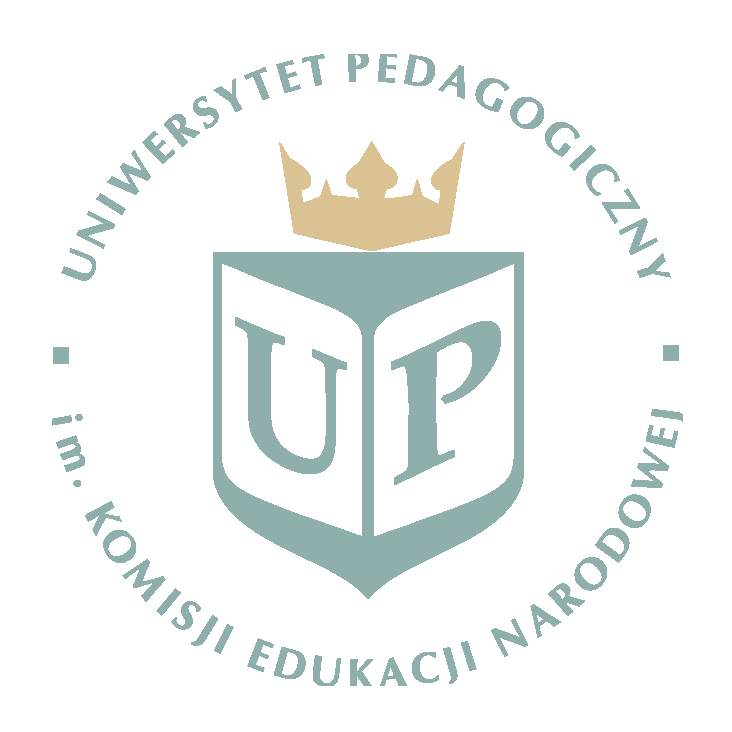 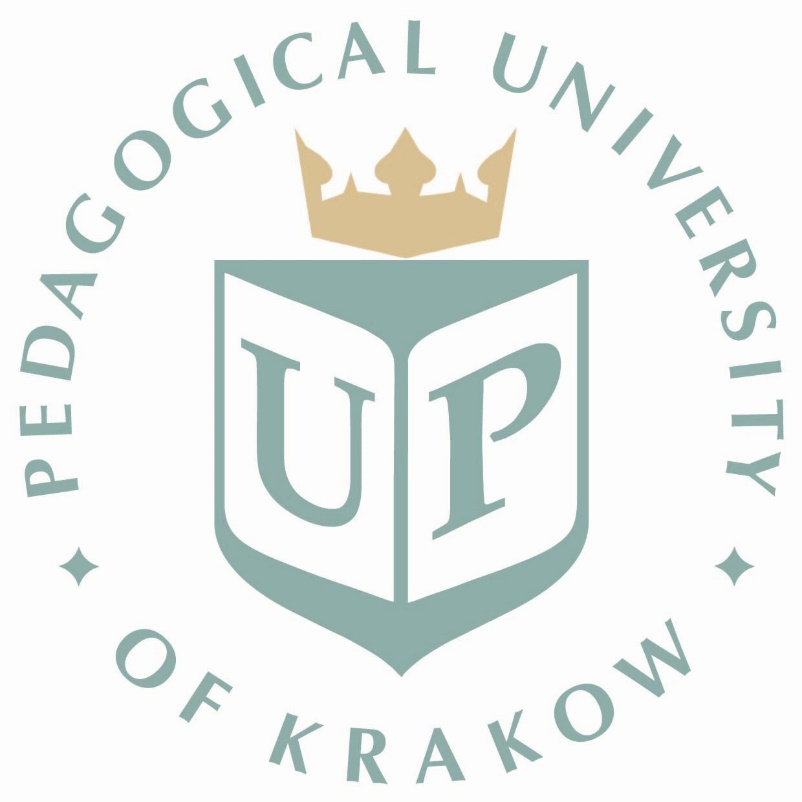 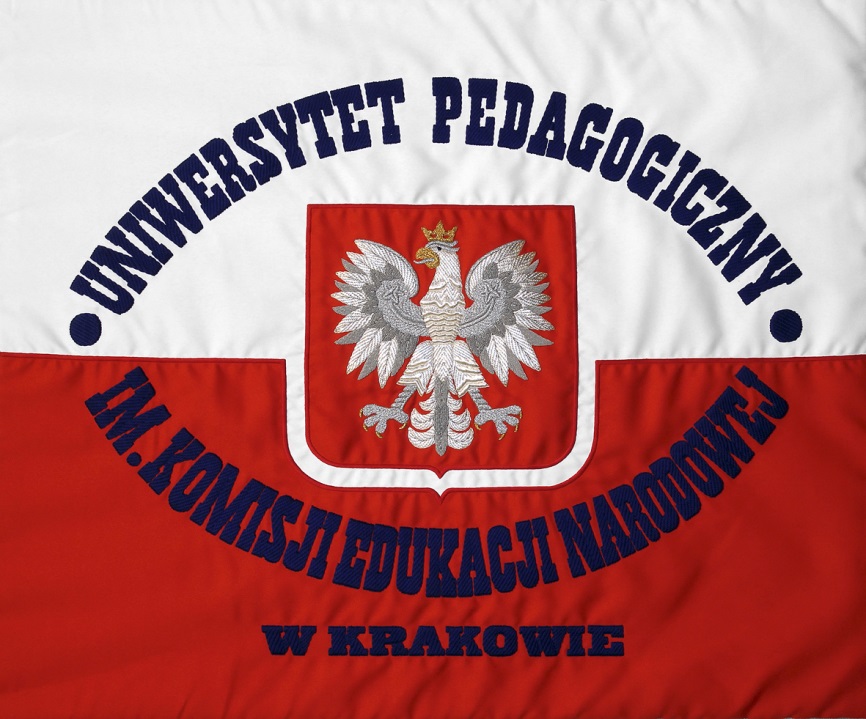 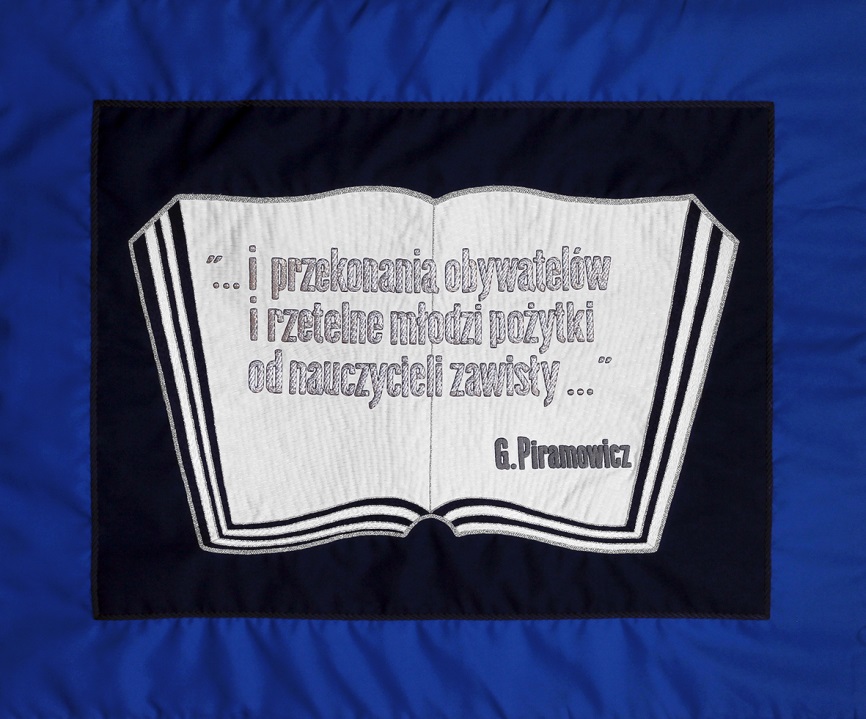 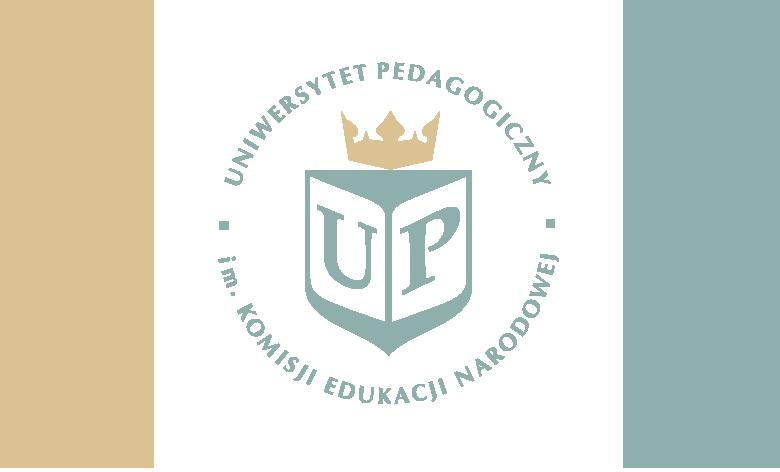 Załącznik nr 2Wzór MEDALU UCZELNI I odznaki „Zasłużony dla Uniwersytetu”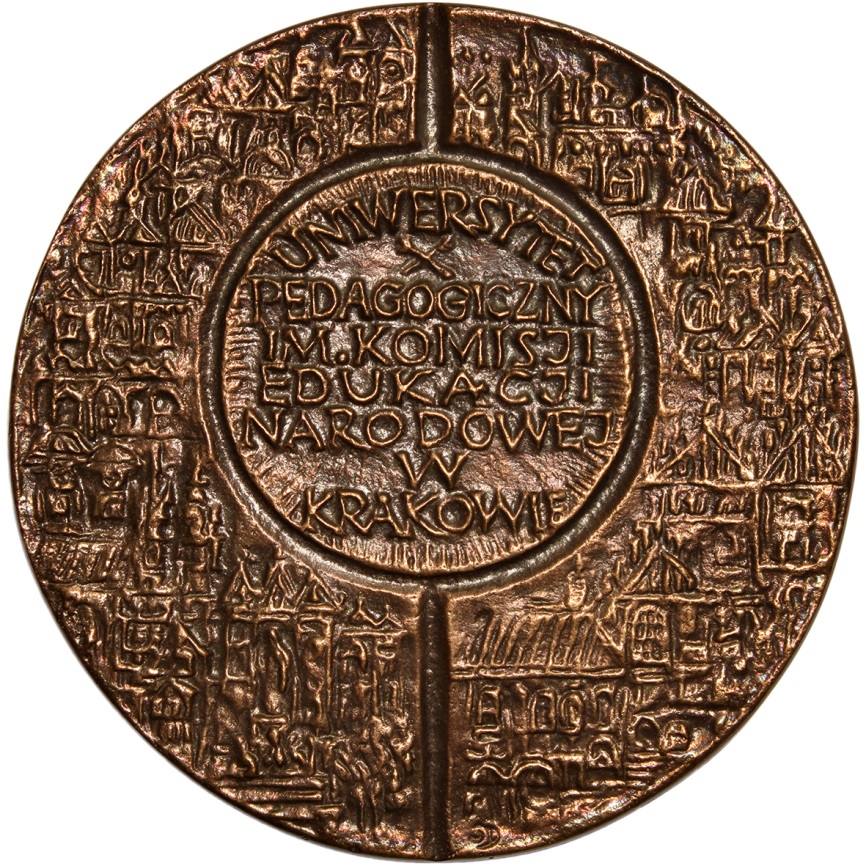 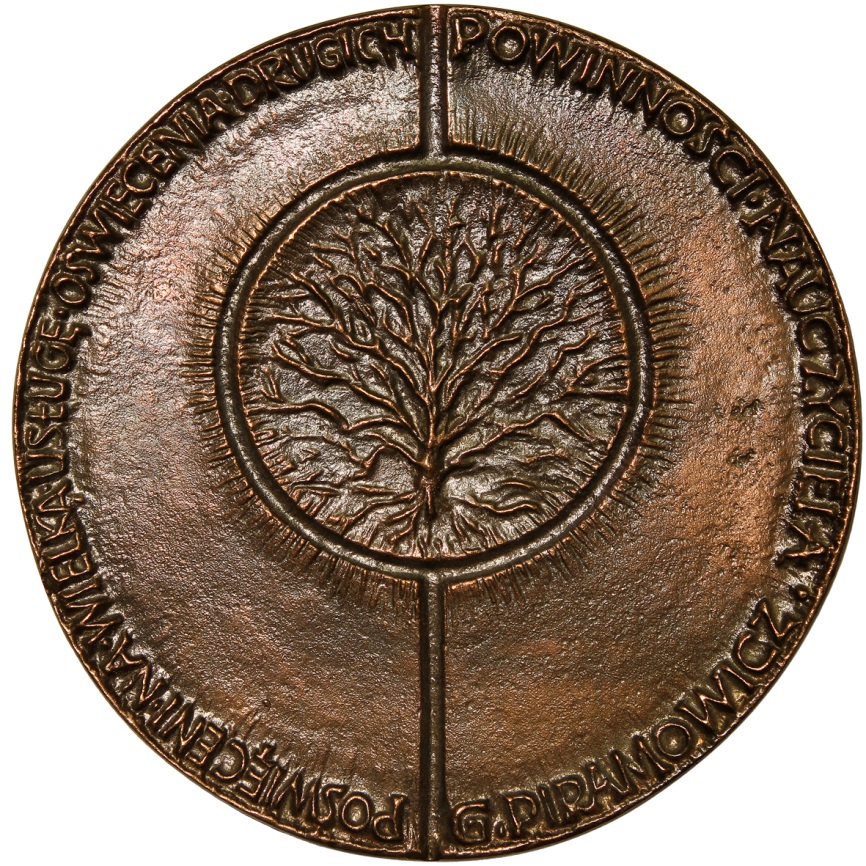 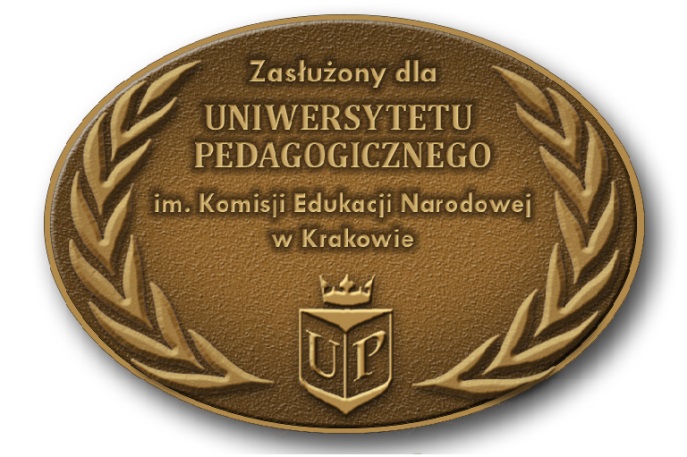 Załącznik nr 3Zasady działania organów kolegialnych UczelniNiniejsze zasady określają tryb prac Senatu, Rady Uczelni, rad dyscyplin, i innych gremiów, w szczególności: rady szkoły doktorskiej, prezydiów dziedzin oraz rad jednostek organizacyjnych, zwanych dalej organami kolegialnymi. Organy kolegialne obradują na posiedzeniach zwyczajnych i nadzwyczajnych. Obradom Senatu przewodniczy Rektor. W razie nieobecności przewodniczącego Senatu posiedzenia zwołuje i przewodniczy obradom prorektor wyznaczony przez Rektora. Części obrad, która dotyczy oceny pracy Rektora, przewodniczy wybrany w tym celu członek Senatu. Posiedzenia Senatu odbywają się raz w miesiącu, z wyjątkiem okresów wolnych 
od zajęć dydaktycznych.Posiedzenia nadzwyczajne zwołuje Rektor z własnej inicjatywy lub na wniosek 
co najmniej 5 członków Senatu w terminie do siedmiu dni od dnia zgłoszenia wniosku.Obradom Rady Uczelni przewodniczy jej członek pochodzący spoza wspólnoty Uczelni, wybrany przez Senat. Podczas nieobecności przewodniczącego Rady Uczelni zastępstwo ustala się na podstawie, uchwalonego przez Radę Uczelni, regulaminu określającego tryb jej funkcjonowania. W posiedzeniach Rady Uczelni na zaproszenie Przewodniczącego ma prawo brać udział Rektor lub pisemnie upoważniony przez niego członek wspólnoty Uczelni. Co najmniej na 3 dni przed terminem planowanego posiedzenia Rada Uczelni przesyła Rektorowi informację o terminie, miejscu i godzinie rozpoczęcia posiedzenia rady wraz 
z porządkiem obrad tego posiedzenia. Wyboru członka wspólnoty Uczelni do udziału 
w posiedzeniu Rady Uczelni dokonuje Rektor po analizie porządku obrad posiedzenia, wskazując datę posiedzenia w pisemnym upoważnieniu.Posiedzeniem rady dyscypliny kieruje przewodniczy rady. W razie jego nieobecności 
na posiedzeniu obradami kieruje zastępca przewodniczącego rady dyscypliny.Posiedzeniem rady szkoły doktorskiej kieruje dyrektor szkoły doktorskiej. W razie jego nieobecności obradami kieruje zastępca dyrektora szkoły doktorskiej.Posiedzeniem prezydium dziedziny kieruje dziekan. W razie nieobecności dziekana 
na posiedzeniu obradami kieruje przewodniczących rady dyscypliny wyznaczony przez dziekana.Zwołania posiedzenia zwyczajnego organu kolegialnego dokonuje przewodniczący danego organu z własnej inicjatywy lub na wniosek wskazanych w Statucie uprawnionych podmiotów przez wysłanie do wszystkich członków tego organu 
oraz osób stale biorących udział w jego posiedzeniach z głosem doradczym imiennych zawiadomień, określających dokładny termin i miejsce posiedzenia oraz projekt porządku obrad. Czynności, o których mowa w pkt. 10 i 11, powinny zostać wykonane nie później niż 
na tydzień przed terminem posiedzenia. Projekt porządku obrad posiedzenia zwyczajnego ustala przewodniczący organu kolegialnego. Projekt porządku obrad posiedzenia zwyczajnego obejmuje: sprawy wynikające z planu pracy organu kolegialnego lub zaproponowane przez jego przewodniczącego,sprawy określone przez dany organ kolegialny na jego poprzednich posiedzeniach,sprawy zgłoszone przewodniczącemu organu kolegialnego w pisemnym wniosku złożonym przez członka danego organu kolegialnego,Przewodniczący organu kolegialnego jest odpowiedzialny za wprowadzenie 
bez zbędnej zwłoki do projektu porządku obrad spraw, które powinny być rozpatrzone przez ten organ. Organ kolegialny przyjmuje porządek obrad posiedzenia zwyczajnego. Organ kolegialny może umieścić w porządku obrad sprawy wniesione przez członków tego organu, a nie objęte projektem porządku obrad. Nadzwyczajne posiedzenie organu kolegialnego może zostać zwołane z inicjatywy przewodniczącego lub na pisemny wniosek co najmniej 1/3 jego członków. 
Do zwołania nadzwyczajnego posiedzenia organu kolegialnego stosuje się odpowiednio postanowienia pkt. 11, 13 i 14. Wniosek o zwołanie nadzwyczajnego posiedzenia organu kolegialnego, zgłoszony przez co najmniej 1/3 jego członków, powinien być złożony na piśmie do przewodniczącego organu kolegialnego. Porządek obrad nadzwyczajnego posiedzenia organu kolegialnego określa przewodniczący tego organu. Termin nadzwyczajnego posiedzenia organu kolegialnego ustala jego przewodniczący, przy czym termin posiedzenia nadzwyczajnego zwoływanego na wniosek członków tego organu nie może przypadać później niż na siedem dni od daty złożenia wniosku. W szczególnie uzasadnionych przypadkach przewodniczący organu kolegialnego może z własnej inicjatywy zwołać posiedzenie nadzwyczajne tego organu bez zachowania wymagań określonych w pkt. 11-14. Przełożenie obrad nad nie wyczerpaną częścią porządku obrad nie jest uważane za ich zakończenie, lecz za przerwę w obradach. Czas trwania tej przerwy określa organ kolegialny. Poszczególne sprawy są referowane przez członków organu kolegialnego, którzy wnosili o ich umieszczenie w porządku obrad. Pozostałe sprawy referuje przewodniczący organu kolegialnego lub osoba przez niego wskazana.Uchwały, z wyjątkiem przypadków określonych w pkt. 25, są podejmowane 
w głosowaniu jawnym.W głosowaniu tajnym podejmowane są uchwały:w sprawach osobowych,na wniosek przewodniczącego,na wniosek członka organu kolegialnego, poparty w głosowaniu przez co najmniej 1/3 członków tego organu obecnych na posiedzeniu, w innych sprawach przewidzianych w przepisach szczególnych. Uchwała obejmująca więcej niż jedną decyzję może być głosowana łącznie, jeżeli nikt 
z obecnych nie zgłosi sprzeciwu.Do podjęcia uchwały organu kolegialnego konieczna jest obecność co najmniej połowy ogólnej liczby uprawnionych do głosowania członków tego organu, jeżeli przepis szczególny nie wymaga wyższego kworum.Organ kolegialny podejmuje uchwały zwykłą większością głosów, o ile przepis szczególny nie stanowi inaczej.Ilekroć w statucie jest mowa o podjęciu uchwały zwykłą większością głosów, należy przez to rozumieć, że do podjęcia uchwały musi być więcej głosów za kimś/czymś niż przeciw. Głosy wstrzymujące nie są wliczane do wyniku.Ilekroć w statucie jest mowa o podjęciu uchwały bezwzględną większością głosów, należy przez to rozumieć, że do podjęcia uchwały liczba głosów za kimś/czymś musi być większa od sumy głosów przeciw i wstrzymujących się.Ilekroć w statucie jest mowa o podjęciu uchwały względną większością głosów, należy przez to rozumieć, że do podjęcia uchwały liczba głosów za kimś/czymś musi przewyższać liczbę głosów oddanych na rzecz kogoś/czegoś innego, ale nie musi przekraczać połowy ogólnej liczby głosów.Ilekroć w statucie jest mowa o podjęciu uchwały kwalifikowaną większością głosów, należy przez to rozumieć, że do podjęcia uchwały niezbędna jest przekraczająca połowę większość głosów wyrażona określoną wielkością, np. ułamkiem (3/4) albo procentem (60%).W wyjątkowych sytuacjach dopuszcza się głosowanie na odległość, bez zwoływania zebrania, dopuszczalne jest również głosowanie za pomocą systemu elektronicznego, zgodnie z obowiązującym regulaminemCzłonkowie organów kolegialnych mają prawo występowania z interpelacjami 
do przewodniczących tych organów.Przewodniczący organu kolegialnego lub osoba przez niego upoważniona 
ma obowiązek odpowiedzieć na interpelację na najbliższym posiedzeniu danego organu.Organ kolegialny może – z własnej inicjatywy lub na wniosek przewodniczącego organu kolegialnego – powołać zespół do zbadania sprawy będącej przedmiotem interpelacji.Organ kolegialny może powoływać komisje stałe i doraźne. Organ kolegialny określa zadania i uprawnienia komisji stałych i doraźnych. W skład komisji mogą wchodzić, poza członkami organów kolegialnych, także inne osoby zatrudnione w Uczelni, przy czym przewodniczącym komisji jest członek organu kolegialnego. Komisja przyjmuje do rozpatrzenia sprawy skierowane do niej przez organ kolegialny lub jego przewodniczącego. Przewodniczący komisji informuje organ kolegialny o wynikach pracy komisji 
i przedstawia jej stanowisko. Na najbliższym posiedzeniu komisji referuje przebieg dyskusji i decyzję organu kolegialnego w danej sprawie. Przewodniczący komisji ma prawo żądać przedstawienia materiałów, dokumentów 
lub wyjaśnień związanych ze sprawą będącą przedmiotem pracy komisji. Obrady organów kolegialnych są protokołowane. Uchwały organów kolegialnych są jawne na zasadach i w trybie dostępu do informacji publicznej.